САНКТ-ПЕТЕРБУРГСКИЙ ГОСУДАРСТВЕННЫЙ УНИВЕРСИТЕТФакультет международных отношений
Кафедра американских исследованийГОНЧАРЕНКО Анастасия ИгоревнаПУТЬ К МИРУ В КОЛУМБИИВыпускная бакалаврская работа
по направлению 030700 “Международные отношения”                                                      Научный руководитель- 
                                                          доктор исторических наук,
                                                                                     профессор Хейфец Лазарь СоломоновичСтудент: 
Научный руководитель: 
Работа представлена на кафедру“___” ______________ 2017 г.
Заведующий кафедрой: Санкт-Петербург2017 г.СодержаниеВведение………………………………………………………………………………………….3Глава 1. Теоретические основы исследования………………………………………………..11Глава 2. История и динамика конфликта2.1. Причины появления вооруженной оппозиции……………………..…………………... 182.2. Динамические изменения формы конфликта……………………………………………202.3. План «Колумбия» …………………………………………………………………………242.4. Особенности характеристики РВСК-АН………………………………………………....282.5. Роль парамилитарес в отношениях властей с повстанцами………………………….....33Глава 3. Мирный процесс в XXI веке………………………………………………………....34Глава 4. Реализация соглашений в постконфликтный период……………………………....55Заключение……………………………………………………………………………………...69Список источников и литературы……………………………………………………………..73Приложения …………………………………………………………………………………….82ВведениеЦелью данного исследования является определение форм и черт мирного процесса, который представляет собой переговорные этапы Правительства Колумбии с крупной партизанской группировкой Революционные Вооруженные Силы Колумбии- Армия Народа (Fuerzas Armadas Revolucionarias de Colombia—Ejército del Pueblo,  FARC-EP), оформленный диалог с которой начался в 2012 г.; введение структурных реформ в Колумбии в условиях реализации заключенного итогового соглашения с РВСК-АН в различных сферах жизни; реализацию Окончательного Соглашения; переговоры с другой партизанской группировкой- Армия Национального Освобождения (АНО). Задачами, соответствующими цели исследования, являются: рассмотрение исторической подоплёки- причин конфликта, хода его развития, формы участия в нём сторон, динамические изменения участников конфликта. Очевидно, что период более полувекового противостояния не мог не оставить отпечаток в жизни страны и региона в целом. Характеристику Латинской Америке создают её страны своей внешней политикой, которая может проявляться в индивидуальных особенностях или в интеграционных тенденциях, например. Однако внешняя политика не может существовать отдельно от внутренней. Потому можно говорить о том, что колумбийские события не могли остаться незамеченными странами-соседями и международным сообществом, учитывая участие различных организаций в рассматриваемом конфликте. Следующая задача- изучение периодически заключаемых соглашений и оценка положительных и отрицательных сторон новых итоговых договоренностей по сравнению с прежними, которые были отвергнуты плебисците, проведенном 2 октября 2016 г., где 50, 2% набрал вариант «против» соглашений. Данное обстоятельство вызвало волну непонимания и угрозу срыва мирного процесса, хотя и не было безосновательным. Однако и властям и повстанцам отступать было уже нельзя. Поэтому второе Заключительное  Соглашение решили на одобрение народа не выносить. Выяснение хода мирного процесса, квалификация и введение его в рамки существующего теоретического поля для конфликтов подобного рода представляется важным в силу научного характера работы- это нужно для характеристики проблемы и для понимания возможных путей её решения. Исследование постконфликтного периода и выведение прогноза по поводу будущего положения дел в Колумбии в связи с постепенным решением конфликта- неотъемлемая задача. Хотя РВСК не позволили иметь свою политическую партию сразу после одобрения соглашений Конгрессом, и для этого шага еще много чего предстоит сделать, однако уже сегодня в Парламенте их представляют 6 социальных деятелей, которые имеют право на обсуждение вопросов государственной важности и представление позиции бывших членов РВСК. Реализация соглашений взаимосвязана с многими событиями, такими как искоренение криминальных банд, структурные изменения в партийной системе, борьба с наркотиками и другими. Актуальность темы обусловлена, во-первых, её злободневностью, так как итоговые договоренности реализуются в настоящее время. Для их достижения были проведены переговоры по поводу вооруженного конфликта, начавшегося в стране с конца 1940-х гг., когда начали возникать вооруженные группировки- недовольные расстановкой сил в стране, существованием кланов в правящих кругах, условиями жизни- использующие вооруженные методы борьбы. Изначально некоторые из них опирались на городское население, но большинство- на сельское. Существование повстанцев создало новые характеристики для жизни народа: не редки были случаи, когда местная власть находилась под контролем группировок (фактическое оспаривание суверенитета государственной власти)- в Приложении 3 (С.85)  хорошо видно, что РВСК контролировали большие территории; потерялась ценность человеческой жизни в силу многочисленных убийств, разбоев, насилия. Изначально формирования брали налог с сельских жителей, которые выращивали коку, и последние поддерживали их, ведь в стране не существовало возможностей для выращивания прочих сельско-хозяйственных культур- даже хотя бы инфраструктуры для отправки и продажи продуктов. Но позже связи наркобизнеса с повстанцами стали усиливаться. Наиболее многочисленной и сильной группировкой были и остаются Революционные Вооружённые Силы Колумбии- Армия Народа. Изначально они были очень мобильны, существовала жесткая дисциплина, централизованное управление, единая идеологическая линия. Партизаны также вмешивалась в дела стратегически важных, экономически продуктивных регионов, где находились нефтяные, сельскохозяйственные точки- и это объясняет их финансовую устойчивость при условии незаконного оборота наркотиков, вымогательства, похищения людей, крупного рогатого скота, краж, нападений и незаконного оборота оружия и др. Но со временем их структура стала разрозненной. Отсутствие сменяемости на верхних позициях группировки (кроме естественных причин), большая выгода от наркобизнеса, усталость от насилия, разделение единой цели начали побуждать  молодых людей отказываться от вхождения в РВСК в последнее время их существования. Современные события показывают, что именно данное формирование заслуживает и наибольшего внимания Правительства в силу своей численности и влияния на государственную жизнь. Конфликт практически разрешился, однако, по разным причинам, на референдуме колумбийцы осенью прошлого года проголосовали против принятия мирного соглашения. Сегодня переговорщики разработали и внедряют новый проект, который был единогласно одобрен Парламентом,  что представляет собой поле для исследования. Данный конфликт представляет собой интерес для мирового сообщества, которое показывает свою заинтересованность в мире в Колумбии через посредников- переговорщиков из Кубы и Норвегии, а так же участием ООН- так,  Пан Ги Мун представил в своём письме на имя Председателя Совета Безопасности 3 этапа проверки соблюдения соглашения о прекращении огня в начале 2016 г. Мирный процесс важен также и для региональной стабильности: в конфликте не два участника. С течением событий появились парамилитарес- ультраправые военизированные формирования, нацеленные на контрповстанческую борьбу, которые пытались сорвать диалог, устраивали акции неповиновения, отвергали политику сотрудничества с военно-политическими группировками, совершали убийства кандидатов от партизан.  Также на рубеже веков часто звучала риторика о вмешательстве США во внутренние дела Колумбии, в том числе по причине принятия Плана «Колумбия» для обновления в сфере экономики, борьбы с наркобизнесом и партизанами, улучшения системы обороны. И сегодня в стране достаточно сильны те, кто поддерживал этот план во время правления Альваро Урибе, чьи последователи до недавнего времени наотрез отказывались идти на диалог с фарковцами, так как такой шаг означал бы признание их де-факто. Сегодня их напор не ослаб, например, новый текст соглашения урибисты призывают не рассматривать как окончательный. Существует даже мнение, что Колумбия-это лишь проход  для Штатов к ресурсам других стран континента или почва для разрастания транснациональных преступных группировок. Объектом исследования является процесс мирного регулирования конфликта между повстанцами(главными представителями которых являются РВСК-АН) и властями Колумбии и некоторыми другими участниками и реализация соглашений . Страна устала от бесконечного вооруженного конфликта, который беспокоит и другие государства, что способствовало привлечению их как гарантов и наблюдателей на пути к миру. Предметом служит стадия, когда конфликт прочно вошел в русло урегулирования. Она носит наиболее определенные характеристики, которые позволяют перспективно смотреть на разрешение внутригосударственной проблемы. Принимались различные договоренности с задействованием большого количества общественных организаций, жертв и экспертов. Сторонники мира видят в нём возможность изменить страну. Хронологические рамки охватывают период с 2012 г. по настоящий момент, так как именно этот период- время диалога и безвозвратной дороги для решения конфликта. Хотя в силу существования информационной войны в отношении друг друга и провокационных действий сторон, происходили разные события, но всё же сегодня можно сказать о деятельном продолжении мирного процесса, а не просто заключении нереализуемых документов. Ведь очень важно то, что по мере принятия договоренностей стороны не приступали к их постепенной реализации- для них было важно договориться по всем параметрам и подписать окончательное соглашение. Соответственно, для целей, поставленных в начале исследования, необходимы следующие научные подходы: политико- географический подход через принцип локализации в связи с четко определенным характером местности, где располагается Колумбия, поможет понять влияние климатических условий и рельефа местности на корень одной из проблем в прошлом. Известно, что одной из  основных провозглашаемых целей повстанцев является изменение жизни народа, диверсификация культур сельского хозяйства. Также благоприятные условия для выращивания коки определяют уровень криминализации населения и его вовлеченность в данный бизнес с учетом слабости государственных институтов. География влияла на расположение РВСК, которое позволило им расти и развиваться. Другой подход- политико-исторический: очевидно, что конфликт возникает по причине недовольства политикой, управлением государством. Для данной работы важно сформулировать представление о Колумбии, её власти сквозь череду исторических событий. Это поможет понять и характеристики государственного управления, которые, кстати, свойственны Латинской Америке в целом, и причины проблемы, и поиск решений политическими методами. Социально- политический подход поможет систематизировать знания о колумбийском обществе в период конфликта. Даже такой элемент, как судебная система на народном уровне, имеет свою специфику и влияние на ход конфликта. Этно- культурный подход необходим при исследовании общества, его политической культуры, а также в смысле «центр- периферия» по уровням колумбийского общества. Методами научной работы являются: исторический- для анализа событий в хронологическом порядке и динамике развития, ведь это позволяет понять истинные намерения конфликтующих сторон, характер их отношений сегодня; бихевиористский метод определяет поведение субъектов политического процесса (а сегодня конфликт стремится именно к разрешению в рамках политических изменений); главный метод- структурно- функционального анализа- помог выяснить мотивы деятельности политических лидеров, элит (со стороны Правительства и РВСК), их ценности и интересы, объективные и субъективные обстоятельства, а также их связи и отношения. Таким образом, раскроется вектор и содержание их деятельности и складывающихся процессов. Метод сравнительного анализа использован именно для сравнения прежних и новых соглашений для определения позитивной и негативной динамики в мирном процессе. Институциональный метод используется для анализа государственных и негосударственных институтов- которые являются как базой для участников конфликтов, как обуславливающими факторами для хода событий, так и будущим средством для достижения согласованной политики. Из частно-научных, используется метод прогнозирования для отображения авторской позиции по затронутому вопросу. Степень изученности проблемы. Так как противостояние продолжается в течении нескольких десятилетий, а потери от него колоссальны по своим масштабам и являются проблемами в таких областях, как экономическое развитие, политическая стабильность, права человека, социальное воспитание и другие, эта тема так или иначе затрагивается в ряде работ зарубежных и отечественных авторов. Так как тема работы не является широко обсуждаемой в российском обществе, ценными представляются работы зарубежных политологов и мнения непосредственных участников конфликта, которые имели возможность видеть всё своими глазами, быть свидетелями, и, хотя каждый из них в какой-то степени старался отразить интересы именно своей стороны, тем не менее, важно понимать их. Среди отечественных авторов существуют те, которые регулярно работают с данным вопросом- это доктора политических наук Збигнев Владиславович Ивановский и Марина Львовна Чумакова. Мнение З.В. Ивановского в отношении важного вопроса- влияния референдума на переговоры с АНО, основанное на экспертных оценках, однозначно: переговоры на тот момент были приостановлены, что, однако, может сдержать их требования. Доктор выдвигал пророческую позицию, что новое итоговое соглашение может быть одобрено парламентом в силу количества сторонников (Приложение 4, с. 85-86). М.Л. Чумакова исследовала колумбийский конфликт с разных сторон, отмечая, что разлом в обществе произошёл в условиях урбанизации и экономической модернизации без укрепления государственных институтов. Она объяснила, как связи партизан с международной преступностью влияют на региональную напряженность, создавая также вызов безопасности внутри страны. По поводу переговоров, происходивших в XX в., автор отмечала форму имитации диалога с сохранением конфронтации и вид ассиметричных переговоров. Американский доктор политических наук Марк Черник посвятил исследованию проблема годы, чтобы разгадать причины войны.  Его взгляд является реалистичным и не поспешным: ученый высказывал мнение, что переговоры не завершатся до конца 2012 г., так как на тот момент еще были звучны голоса сторонников А. Урибе. Он предлагал различные сценарии и их исходы по поводу того, что будет с переговорами с РВСК во время переизбрания Х.М. Сантоса: пауза, которая обрекает диалог на слабость, или продолжение диалога, которое поможет нейтрализовать противников процесса. Важной частью для информационного наполнения работы служат новостные сообщения и издания в силу продолжающегося мирного процесса в наши дни. Безусловно, основным ведущим изданием в России является научный журнал «Латинская Америка». Из последних изданий по тематике следует отметить статью М.А.Середы «Экономика наркотрафика в Колумбии», где описывается влияние наркотрафика на конфликт.  П.И.Костогрызов  в статье «Общинное правосудие в Колумбии» рассматривает особенности разрешения конфликтов в стране с взаимодействием с участниками войны. Таким образом, существуют исследования, которые как напрямую, так и косвенно затрагивают конфликт.Базу источников можно условно разделить на следующие группы. Первая и основная состоит из соглашений, которые были созданы, а затем и доработаны, участниками переговоров со стороны властей и РВСК-АН. Они представляют собой положения, разрабатываемые с помощью различных национальных и международных организаций, экспертов, жертв конфликта, всего колумбийского населения, которое имело возможность через интернет или разосланные бюллетени подавать свои предложения. В них жертвы поставлены на первое место, им гарантируется компенсация, безопасность, поиск истины в расследовании дел и неповторение. Они создают множество комиссий и систем, например, по проверке реализации соглашений, особой юрисдикции, по установлению истины. Государство обязуется гарантировать безопасность всем, включая будущую партию РВСК, партизанам на время сдачи оружия и их реабилитации в обществе. По срокам была прописана сдача оружия и реализация последующих программ. Части итогового соглашения распределены по тематическим вопросам, однако являются взаимосвязанными, что обуславливает решение сторон начать реализацию пунктов только после достижения окончательного документа. Другая группа источников касается Правительства Колумбии, например, заявления министерств, отчёты по реализации программ построения мира, указы Президента, принятые законы в отношении жертв. Безусловно, необходимо было понять позицию партизан, поэтому заявления этой стороны также рассматривались. Дополнительными источниками служили отчёты Правительства по ситуации с наркотиками в стране для отображения степени этой проблемы в обществе, так как вопрос наркотиков был включен в итоговое соглашение сторон и представляет важность; исследования ООН и Human Rights Watch. Литература делится на типы по своим характеристикам. Так, первая группа- это статьи средств массовой информации, которые позволяют отслеживать реакцию общества на происходящее, дают понимания настоящей обстановки. Следующая- научные статьи и работы, которые комплексно исследуют конфликт по различным сферам на основе достоверных данных- например, работы, характеризующие состояние партизанских группировок, изменение их форм во времени, сопоставление между собой. Научные публикации из журнала «Латинская Америка» дают историческое понимание причин и хода конфликта, рассматривают процессы колумбийского общества, которые взаимосвязаны с вооруженным конфликтом. Другая группа дала теоритическую базу для квалификации конфликта, его хода и характеристик. Основная из теорий- это политическая конфликтология, которая позволила вписать в свои рамки изучаемый конфликт, понять причины его длительности, подвела к другим аспектам- международному гуманитарному праву, касавшемуся именно внутренних конфликтов государств, и переговорным механизмам. Научная новизна работы основана на совокупном исследовании всех основных событий, которые влияли на ход конфликта и его разрешение с акцентом на существующие реалии в Колумбии в различных значимых для сторон конфликта вопросах. Постоянно происходящие изменения обуславливают неизученность последних событий в полном объеме. К тому же, новым будет являться анализ хода заключения соглашений, которые содержатся в документах, составляющих базу для общения переговорщиков и для создания мира в стране. Работа направлена на современные события, однако будут отмечены все ключевые моменты, которые внесли в свой вклад в нынешнее состояние мирного процесса и отношений между сторонами.	Согласно поставленным целям и задачам, структура работы представляет собой главы, выстроенные по логике рассмотрения вопроса. Первая глава повествует о теоритических аспектах, что помогает рассматривать проблему не только на эмпирическом уровне, но и научно её характеризовать. Такой подход позволяет оценить в дальнейшем обоснованность разработанных положений Окончательного соглашения. Идущая после глава выходит за хронологические рамки и описывает события, предшествующие образованию партизанских организаций. Также она способствует пониманию причины политического конфликта, ход событий и их взаимообусловленность. Исторические события сформировали нынешние позиции сторон, общественное мнение и культуру общества, проблемы государства, которые необходимо решать для обеспечения прав и свобод людей, улучшения жизненного уровня и исполнения воли заинтересованных сторон в рамках правовых и законных возможностей. Другая глава базируется на изучении соглашений, ходе их достижения. Её содержание является основой для исследования работы сторон по урегулированию конфликта, базой для постконфликтного периода. Заключительная глава дает оценку реализации договоренностей, отмечаются положительные и отрицательные тенденции, в частности задержка сроков принятия необходимых законов и построения переходных зон для партизан, переговорный процесс с АНО и другое. Глава 1. Теоретические основы исследованияТеоретические положения, которые послужили базой для данного исследования, исходят из различных гуманитарных наук. Одна из них- политическая конфликтология, которая затрагивает вопросы философии, социологии, политологии и психологии, но является самостоятельной дисциплиной. конфликты изучали еще Гераклит, Платон, Гомер, Ф. Аквинсский. Основными представителями являются К.Клаузевиц, И.Кант, Г.Гегель, рассматривающие источников конфликтов чувства и волю людец; Р.Мак-Дугал, Дж. Доллард, разработавшие концепцию естественного детерминизма, основанную на мнении, что конфликт порождается естественной борьбой за существование; Ф.Ницше и Н.Бердяев за причину конфликта принимали личные и социальные амбиции; К.Маркс, Ф. Энгельс и В.Ленин ставили в основу социально- экономические противоречия; З. Фрейд и Л. Гумилев полагали, что психические особенности движут общественное развитие и конфликты.  Р.Дарендорф и К.Боудинг полагали, что конфликт не отделим от общества. Взгляды этих и многих других ученых позволили сложиться данной теории межгруппового конфликта. Теория дает определение субъектов политических конфликтов- социальное объединение или личность, стремящиеся реализовать свои интересы в отношении власти, противоположные другим социальным и политическим силам . РВСК и другие партизанские группировки выступают как неформальное объединение политизированного социального движения или группа давления, государство- формально организованное объединение. Важно отметить, что это условное обозначение, так как скорее всего в конфликте участвовали лишь части тих групп: например, не все партизаня преследовали цель изменения политики государства, некоторые искали в этом прикрытие для извлечения личной пользы. Это характерно для группировки в момент начала спада их организованности. Конфликт именуется политическим, так как его участники не просто спорили из-за политики, а являются её непосредственными участниками(власти Колумбии) и имеют возможность влиять на политику, а партизаны хотели бы получить подобную возможность, и обе стороны не просто выражали, а отстаивали свои интересы. Косвенным субъектом можно назвать сельское население, которое сначала идеологически, а затем экономически оказывало поддержку РВСК. Что касается правых незаконных вооруженных формирований(парамилитарес), представляется, что их можно отнести к основным субъектам именно политического конфликта: они имели цель побороть партизан, нейтрализовать их, применяя метод насилия, то есть стремились прекратить конфликт, влияя на государство так, чтобы вызвать его самостоятельную борьбу с партизанами, что означает -также желали изменения его политики. Предмет политического конфликта, согласно теории, обусловлен властью и властными отношениями. На протяжении всего конфликта сохранилась аграрная проблема, распространение наркотиков, ограничения возможности участия в политической жизни, институциональная и территориальная фрагментация государства. Но форма конфликта менялась со временем,  его можно разделить на 4 периода: 1) 1958-1982 гг.- знаменует переходом от двухпартийного насилия (La Violencia, 1946-1958 гг.) к подрывному, характеризуется распространением партизан, что контрастирует с ростом социальной мобилизации и маргинализации вооруженного конфликта. 2) 1982-1996 гг.-территориальная экспансия и рост военно-партизанской войны, появление военизированных формирований, кризис и частичный крах государства, появление и распространение наркотиков, расцвет и упадок "Холодной Войны" , внесение наркотиков в глобальную повестку дня, новая Конституция 1991 г. и мирный процесс и демократические реформы с частичным и неоднозначным результатом. 3) 1996-2005 гг. - эскалация вооруженного конфликта. Отличается одновременным расширением партизанской армии и военизированных формирований, кризис в направлении решения военного вооруженного конфликта. Борьба против незаконного оборота наркотиков и их взаимосвязи с борьбой против терроризма возобновляют международное давление, которое питает конфликт, наряду с расширением оборота наркотиков. 4) 2005-2012 гг.-военные операции государства, ослабляя, но не одолевая партизан. Происходит отказ от переговоров с военизированными группами, их фрагментация. Итак, получается, что предметом конфликта изначально был политический режим (высокий уровень политизации среди бюрократии, которая таковой не должны быть по Конституции, применение насилия со стороны Либеральной и Консервативной партии), а также контроль над ресурсами во всех смыслах. Но затем теория отмечает, что предмет политического конфликта не статичен, как и проявилось на практике, разве что не в коренной смене предмета, а в его трансформации. Элементами политического конфликта являются также появление и развитие социально-политического противоречия и осознание субъектами наличия того противоречия и необходимости преодоления. Метод преодоления зависит от степени развития проблемы. Выделяется три стадии конфликта: тождество идей, их различие и противоположность. Первые две скорее решатся мирным путем, так как стороны имеют и общие точки соприкосновения. При противоположности идей развивается нетерпимость. Ситуацию в Колумбии можно классифицировать как конфликт «с ненулевой суммой», так как решение его не является взаимоисключающим для участников, допустимо ограниченное сотрудничество сторон. Важно то, что при своевременном понимании, что конфликт является агонистическим, он не успеет перерасти в антагонистический, что и произошло на деле, когда Президент Х.М.Сантос инициировал переговорный процесс. Это пытались сделать и другие лидеры, однако его период является наиболее удачным. Общими интересами в колумбийском конфликте выступили общечеловеческие ценности(права человека), сохранение окружающей среды, они явились основой урегулирования, что ни раз было подчеркнуто в Окончательном соглашении. Сегодня ценностная сторона конфликта( идеологическая) практически сошла на нет- это стало очевидным после падения СССР как примера социалистического государства, а также проявляется в усталости народа от конфликта, для которого идеология отошла на задний план. Можно отметить категорию интереса, который выражает актуальные политические потребности субъектов, определяет характер и направленность политической деятельности. Взаимодействие групп помогает сформировать общие интересы, однако тут также возможна ситуация, когда данный момент упущен. И тогда происходит увеличение противоречий в обществе, интенсивности конфликта. Подобная ситуация скорее произошла в конце XX в. после неудачных попыток договориться. Следующий элемент политического конфликта- цели участников- то, что они хотят получить или видеть в итоге. Государство призвано служить гарантом сочетания общих ценностей, что объясняет борьбу партизан не с какой-то определенной мало группой, например, семейным кланом, захватившем власть. Клановость у власти, клиентелизм, насилие как явления позволяют говорить именно о выборе всего государства в оппоненты. За приемлемость интересов для всего государства в диалоге работали участники конфликта, жертвы, международные  и национальные организации, эксперты, так как это достаточно сложная цель. После выбора целей, участники конфликта выбирают средства(кампании, информационная война и т.д.) и методы (насильственные и нет) борьбы. Соотношение целей и средств на начальном этапе было таково: цель оправдывала средства, что ии привело к применению и повышению уровня насилия. Затем приоритет сместился на средства, то есть продвижение идей ненасилия. Также можно говорить о некой равнозначности целей и средств в соответствии с гуманным подходом. Такая модель скорее больше использовалась государством при подавлении партизан и парас, однако не всегда честно и однозначно. Воздержание от крайних средств ведет к скорому разрешению ситуации, поэтому чаще сторонам конфликта в Колумбии удавалось установить режим прекращения огня, нежели договориться и начать исполнять другие пункты. Из четырёх стадий политического конфликта самая важной является последняя: зарождение, применение силы, урегулирование, постконфликтные отношения. Именно в ней проверяется надежность предпринятых решений, прочность результатов, возобновляемость конфликта. Однако все они содержат подпункты, характерные для себя. Стадия зарождения включает возникновение противоречия, осознание препятствий для исполнения своих интересов, разработка целей, стратегий, тактик борьбы, привлечение союзников. Она не сильно сказывается на существующих социально-политических процессов. Противоречия в Колумбии возникли из-за политического кризиса: неспособности властей проводить политику в интересах народа, установленные нормы не воспринимались как авторитетные, государственный аппарат был замкнут на своих интересах, деформировалась вертикальная ветвь власти. Продолжительность конфликта также можно объяснить тем, что к описанным признакам начального политического кризиса к ним добавилось сращивание политической элиты с криминальными группами(парамилитарес и наркобизнес). Теория гласит, что в этот период не происходит действий. То есть это время нужно понимать как то, когда еще только начало формироваться партизанское движение. В общей практике напряженность возникает из-за расхождения обещаний с действиями; когда субъекты политики понимают, что в заданных условиях он не может реализовать свои цели; когда власти совершают преступления, что ведёт к социальной напряженности; при беспомощности властей в отношении бед, появляется недоверие к ним. И тогда есть 2 пути: падение результатов на выборах или протесты. Становится очевиден уровень политической напряженности в Колумбии, раз там ситуация пошла именно по второму сценарию. Для населения стало очевидно, что сложившиеся обстоятельства контролируемы конкретными силами, а не являются стечением. Будущие партизаны хорошо оценили свои возможности, и именно поэтому им удалось определить подходящую тактику и методы борьбы и столь долгий срок продолжать борьбу. Именно эта стадия определяет в теории (и определила на практике) дальнейший ход событий. В разгар действий происходит запугивание оппонентов, применение силы, кризис конфликта, который определяет, пойдут ли участники назад или вперед по стадиям. При этом обязательно начинаются двусторонние действия, но не обязательно чтоб применение силы означало оружие. В Колумбии получилось так, что сначала власть, которая в силу суверенитета обладает монополией на применение силы, использовала е неправильно, чем вызвала недовольство граждан, поэтому характерной стала позиция РВСК, которые утверждали, что применяют силу только как ответ. То есть нельзя осудить только одну сторону. Крайняя форма насилия применялись незаконно всеми участниками. В этой ситуации сторонники и защитники прав человека, права в целом, скорее скажут, что нарушение права не создает право. То есть что нельзя отвечать теме же незаконными методами. Эта позиция носит гуманистический посыл. При урегулировании стороны осознают невозможность достижение целей с помощью насилия, находят общие интересы, ищут посредников, переговоры. Эта стадия в Колумбии началась, очевидно, с 2012 г. Длительным конфликтам характерны периодические всплески и спады. Вероятно, это объясняется в том числе и тем, что конфликт можно урегулировать двумя путями: свернуть(заморозить) и разрешить. Свёртывание происходить при навязывании условий одной стороной, истощении средств борьбы, внешних обстоятельств. Поэтому колумбийцам пришлось привлекать посредников, принимать предложения от населения и организаций, чтобы понять интересы и цели всех, а затем исполнить их или прийти к какому-либо компромиссу. Исчерпанный конфликт характеризуется: устранением основной причины, сотрудничеством и доверием сторон, выполнением норм достигнутого соглашения, институционализацией отношений. Оценивая сегодняшнюю ситуацию, можно сказать, что при переговорах стороны учли все эти пункты, однако ситуация осложнялась провалом на плебисците, задержкой в принятии законов Конгрессом, задержкой в строительстве временных зон пребывания партизан и другим. 	Внутриполитический вооруженный конфликт отличается массовым характером, затрагивает население страны. Этот вид конфликта определяется типом противоречий, формами и методами применяемого насилия. В исследуемом конфликте противоречия носили характер борьбы за государственную власть. В теории также описаны этнические, религиозные противоречия. Тут встает вопрос различия вооруженного конфликта и гражданской войны. Последняя носит более глубокие корни, базируется на комплексе причин, непосредственно и опосредовано втягивает почти всё население страны. Можно предположить, что в Колумбии произошёл переход от вооруженного конфликта в гражданскую войну. После завершения гражданской войны должны происходить коренные социально- политические изменения, что, собственно говоря, и стараются сделать сегодня колумбийские люди. Что касается методов, из существующих в теории, в Колумбии применялся террор, партизанское движение, фронтальные регулярные боевые действия. Террор со стороны негосударственных структур проявлялся в покушениях на государственных, общественных деятелей, что происходит и в стадии реализации Окончательного соглашения, провоцирование вооруженных беспорядков. Власти стремились уничтожить оппозицию, осуществляли физическую расправу для запугивания. Партизанское движение происходило на территории государства (то есть места, подконтрольного для партизанских противников), боевые действия носили отдельный характер. Там герильи скорее является очаговым, так как существуют определенные районы, которые контролировались партизанами. Управление политическим конфликтом по его урегулированию состоит из деятельности враждующих и третьей стороны (управление субъектами); воздействие органов управления государством, международного сообщества, организаций (управление процессами). Третьей стороной называют только те субъекты, которые вмешиваются в конфликт с целью его разрешения. Посредником для Колумбии можно назвать Кубу, которая организовывала переговоры, помогала в поиске взаимоприемлемых решений, а также Норвегию. Следственные комиссии также являются посредниками- такие органы были созданы для установления причин конфликта и правды для жертв. Добрые услуги со стороны Кубы, например, проявились в предоставлении территории для переговоров. Международные наблюдатели сдерживают стороны от проявления враждебных действий в отношении друг друга. В процессе реализации соглашения ООН следит за выполнением достигнутых договоренностей. Основной целью третьей стороны является сближение позиций и интересов враждующих. Переговоры же- главная форма примирения. Переговоры с 2012 г. проходили для достижения новых соглашений, но после плебисцита- для достижения перераспределительных договореннойстей, так как у РВСК были отняты некоторые преимущества. Развитие колумбийского конфликта происходило как по горизонтали (увеличение вовлеченных участников, предмета конфликта), так и по вертикали (эскалация) периодами. Описанная выше теория подталкивает к двум другими применимым теоретическим областям: переговорной культуре и нормам международного права, применимым к исследуемой ситуации. Переговорная культура строится на нормах по ненасильственному урегулированию, представление общества о ведении переговоров, профессиональной подготовке участников, проведенных исследований по теме переговоров, практике переговоров. Часто ценности нации воплощаются в поведении на переговорах. В колумбийском конфликте социокультурная идентичность скорее помогала сторонам. Поведение политиков обуславливается вектором истории, социума и индивидуальной психологией, но идентичность имеет наибольшее влияние. При затянувшихся конфликтах политики больше склонны к авторитарным решениям, так как они воплощают порядок. Именно поэтому существует опасность срыва реализации мирного соглашения, так как Х.М. Сантос сделал акцент на демократических ценностях, но люди, выходившие на митинги 1 апреля 2017 г. склонялись к более жесткой позиции сенатора А.Урибе. Говоря конкретнее, для латиноамериканцев приоритетнее личность, чем власть. Культура региона носит толерантный характер, где естественные права берут верх над писаными правилами, поэтому допустимо кумовство, обмен ресурсов на личную поддержку. Черта сочувствия способствует внутренней комфортной среде переговоров. Очевидно два этих качества могли только помочь делу мира. Эксперты отмечают, что латиноамериканцы после подписания соглашений не стремятся их выполнять. Это и проявилось сегодня. Однако, скорее задержка также произошла из-за нехватки финансовых средств. Уважение моральных ценностей ведет к активным ссылкам на гуманитарное право и права человека.	Женевские конвенции 1949 г. о защите жертв войны, которые впервые распространили правила поведения для участников гражданских войн и которые в 1977 г. были дополнены двумя протоколами, один из которых касается защиты жертв внутренних конфликтов. Партизаны были поставлены в статус комбатантов. Протокол II не ущемляет права государства регулировать проблему собственными нормами, не предполагает признания какого-либо статуса вооруженных групп. Он применяется при конфликте из-за различий в политических убеждениях, имеющих форму вооруженного конфликта; укрепляет базовые гарантии гуманности, предоставленные всем, кто не принимает участие в боевых действиях; обеспечивает защиту лица, подвергающимся лишениям или ограничениям свободы до изменения их статуса; запрещает посягательство на жизнь, взятие заложников, унизительное и оскорбительное обращение, изнасилование, угрозы и грабежи. Детям обеспечивается помощь по воссоединению семей, налагают права на задержанных и обязательство на ответственных за задержание. Уголовное преследование начинается только на основании приговора беспристрастного суда, вина должна быть доказана. После прекращения военных действий власти должны стремиться предоставить широкую амнистию участникам. Гражданское население не должно быть объектом нападения, запрещается принудительное перемещение гражданских лиц по причине конфликта. Таким образом, очевидны нарушения участниками международного гуманитарного права в области регулирования внутренних конфликтов. А также нарушалась Конституция Республики, которая запрещает арест не со стороны уполномоченных лиц, судимость де-факто даже в военное время, смертную казнь; защищает частную собственность, разрешает ее экспроприацию только в случае войны; позволяет только Правительству производить, ввозить  и владеть оружием, гражданам- только по разрешению.Глава 2. История и динамика конфликта2.1. Причины появления вооруженной оппозицииВ середине XIX в. в Колумбии были основаны две партии- Консервативная и Либеральная, которые стали ведущими в политической жизни страны. К 1946 г. либералы находились у власти пятнадцать лет, но не смогли выбрать единого представителя на выборах- лидер Либеральной партии 1946 г. Хорхе Э. Гайтан предстал независимым кандидатом. Он следовал левым идеям, что раскололо про-либеральных избирателей, и консерваторам удалось прийти к власти. Они попытались повернуть проведенные либералами реформы в другое направление, что послужило преддверием  для начала кровавой десятилетней борьбы. «Ла Виоленсия»  была крайней точкой в отношениях и ранее конфликтующих партий.  В 1948 г.был убит Х.Э.Гайтан по причине того, что предложенные им реформы угрожали интересам олигархических кланов, поднялось восстание против правящей партии, начались массовые беспорядки, восставшие открыли тюрьмы и выпустили заключенных. Правительству пришлось применить силу для подавления беспредела, однако это вооруженное восстание (Боготасо) стало только началом. Началась война, где боролись сторонники либералов и консерваторов. Но так же противоборство шло между землевладельцами и крестьянами, которые были не довольны своим положением на латифундиях. В 1953 г. генерал Рохас Пинилья взял власть путём военного переворота. Он инициировал преследования за консерваторами и либералами, цензуру СМИ, запретил коммунистическую партию. В 1957 г. он созвал Учредительный конгресс, давший ему права на второй президентский срок, что противоречило Конституции страны. Общая цель заставила либералов и консерваторов объединиться, они свергли президента  и создали Национальный фронт. Прошли демократические выборы, где все посты были поделены поровну, закончилась вражда партий. Но спокойствие в стране не восстановилось, так как были и те, кому не нравилось деление власти на две части, и те, кто хотел улучшить политическое и экономическое положение в стране. В начале 60-х гг. обострилось движение против олигархии, образовался «Объединенный фронт народа», но вскоре попал под репрессии. Произошла битва в районе Маркеталия. Все эти предпосылки создали условия для зарождения движений, которые по больше части опирались на сельское население, так как рабочий класс(несмотря на социалистическую направленность формирований) тогда ещё не был достаточно оформленным. Под влиянием кубинской революции и в качестве ответа на Маркеталию была создана АНО (Армия национального освобождения), стремящаяся к захвату политической власти, созданию фронта из слоёв рабочих, крестьян, принимавшая за метод только вооруженную борьбу и делившая страну на точки от села- к городу.  Следующими возникли Революционные Вооруженные Силы Колумбии в 1966 г., которые изначально были образованы коммунистами, но всё-таки не являлись вооруженным воплощением партии. Эта группировка так же планировала захват власти, добиваться возвращения земли крестьянам, повышение зарплат  и отказ от иностранной помощи в решении конфликтов. На следующий год часть расколовшихся коммунистов создала Народно-освободительную Армию (НОАК)- поборников империализма и угнетения, опиравшихся на пролетариат. Таким образом, очевидны идентичные конечные цели организаций по захвату власти и схожесть в упоре на крестьянское и,  в перспективе, на рабочее население. В 1970-х по всему региону наблюдался спад революционных движений. Очевидно, избранные методы не могли позволить группировкам получить открытый доступ к власти, так как они игнорировали политические институты и поэтому теряли поддержку. К тому же, опора на сельских жителей мешало им получить поддержку от городского населения, где преследовалась подпольная подрывная деятельность. В отношении АНО срабатывали действия правительственных войск, а внутри организации были противоречия противников и сторонников вооруженного противостояния. Уменьшились ряды АНО, НОАК, ослабли РВСК. В 1970-х гг. возникли новые организации, чьи программные принципы разнились с предыдущими. Движение 19 апреля (М-19, дата поражения бывшего диктатора Р.Пенильи из-за подтасовок голосов) имело влияние в крупных городах(так как состояло из интеллигенции) и совершала громкие акции. Они не опирались на мировой социализм и выступали на националистическую революцию против проамериканских властей и латифундистов. Но и они не были успешны. Однако региональные тенденции снова повлияли к 80-м гг. на колумбийскую герилью (победа Сандинистов в Никарагуа, 1979 г. и др.). 2.2. Динамические изменения формы конфликтаВ новом десятилетии РВСК окончательно отмежевалось от Коммунистической партии в силу расхождения взглядов по многим вопросам. Со второй половины 70-х гг. АНО расширила зону базирования по мере роста зон нефтедобычи, увеличила налоги с нефтяников, начала устанавливать связи с крестьянскими и рабочими организациями, дабы заручиться поддержкой города. Группировка опиралась на католическую церковь, и, несмотря на раскол в социалистических движениях в мире, ссылалась на сходство в положениях марксизма и христианства.  Попытки силового подавления группировок со стороны Правительства только усиливали кровавую сторону вопроса. В 1982 г. во главе страны впервые с 1974 г. встал консерватор Белисарио Бетанкур Куартас в результате раскола Либеральной партии, когда истек срок договора между двумя ведущими партиями о поочередной смене у власти. Он попытался сделать упор на социальную сферу, восстановить мирный диалог с партизанами, восстановил мирные комиссии, объявил амнистию. И уже в конце года было заключено перемирие с РВСК, а позже- с М-19, ЕПЛ, Движением Кинтина Ламе. Повстанцы согласились бросить оружие и попытались политически реализоваться. Тогда в 1984 г. бывшие бойцы РВСК, социалисты и коммунисты создали Патриотический союз. НОАК стали баллотироваться на местном уровне. Однако в этот момент активизировались парамилитарес- ультраправые военизированные формирования, нацеленные на контрповстанческую борьбу, которые пытались сорвать диалог, устраивали акции неповиновения, отвергали политику сотрудничества с военно-политическими группировками, совершали убийства кандидатов от партизан.  Как утверждали сторонники РВСК, именно правительство поощряло работу парас, ведя двойную политику. И тогда партизаны снова вернулись к своим методам. По словам их представителей, лица, отдававшие прямые приказы по ведению грязной войны, следствием чего стали многочисленные убийства во время перемирия, должны были заплатить своей смертью. В 1985 г. М-19, НОАК и АНО была создана Национальная Партизанская Координация (позже- Партизанская Координация им. С.Боливара), к которой через 2 года присоединилась РВСК. В 1987 г. партизанские организации создали Национальный координационный комитет партизанского движения имени С.Боливара, но различия между организациями в идеологиях и тактиках не позволили им объединиться.  Постепенно они получают поддержку из городов, чьи жители стали составлять больший процент сторонников, чем ранее. Согласно идеям РВСК, мир мог бы установиться при условии прекращении репрессий, усиленной демократизации страны, проведении экономических и социальных реформ. И при Вирхилио Барко Варгасе (1986- 1990 гг.) были сделаны именно такие шаги. Президент повысил социальные расходы, были даны земли крестьянам, улучшилась инфраструктура. Но когда он заявил партизанам о необходимости сложить оружие, последние, считая данный метод рациональным, так как для них это был именно ответ на террор олигархии, снова активизировали вооруженную борьбу. В 1991 г. была  принята новая Конституция, которая закрепила правовой  и социальный характер государства, некоторые функции Правительства были переданы местной власти, которая обладает административной и финансовой автономией. Снялись ограничения с деятельности политических партий. Для соблюдения прав человека был введен Высший судебный совет, Конституционный суд. Перед принятием Конституции, власти предложили группировкам подключиться, итогом этого предложения стало создание Демократического союза на основе М-19 (и некоторых других представителей вооруженной оппозиции), их отказ от насилия. На выборах в Конституционную ассамблею они получили почти треть голосов, и хотя позже их популярность стала падать, но это событие доказало согласие Правительства на уступки и законную борьбу интересов. Вооруженная оппозиция принимает этот эпизод за причину кризиса во всём партизанском движении и за тактический ход олигархии страны, которой было невыгодна популярность новых политиков.  Переговоры с партизанами в Венесуэле и Мексике не дали результатов. Но эта тенденция привела к сложению оружия Движением Кинтина Ламе, Революционной партией трудящихся, НОАК. А что касается РВСК и АНО, они не воспользовались шансом. Свою позицию они основывали на той же приверженности марксизму, желании покончить с эксплуататорами, противостоять глобализации, установить бесклассовое общество. Крайне отрицательно они воспринимали участие США во внутренних делах, распространение империализма, призывая власти к необходимости равномерного распределения благ, национализацию отраслей экономики. И, с одной стороны, кажется, что это достойные цели, но фарковцы будто не понимали, что дальнейшее распространение посевов коки(на которых они делали упор в виду непродуктивных аграрных реформ и особенностей климата) никак не поможет исправить ситуацию, а вооруженный метод борьбы противоречит одному из основных принципов международного права- защите прав человека, угрожает не только Республике Колумбия, но и другим странам мира. В подтверждение этому существуют факты о смене финансирования организации от налогов с крестьян, выращивающих коку, до участия в наркоторговле непосредственно. И действительно, вряд ли можно утверждать, что с учётом высокой прибыли от данной деятельности, все несколько десятков подчастей РВСК смогли бы удержаться от слияния с наркобизнесом, вдобавок, это подтверждается разведывательными данными США о поставках. Конфликт по понятным причинам изменяется с течением времени. Сначала государство использовало силу для сдерживания группировок, поддерживаемых крестьянами и сложившихся в результате мировых тенденций, недовольных властью и влиянием США на неё. Правительственная армия имела целью сохранить безопасность граждан. В 80-х насилие только усилилось, так как войска стали взаимодействовать с военизированными образованиями, которые опирались на наркоторговцев. Коррупция, насилие стали распространяться в государственных структурах. Это привело к убийству четырёх кандидатов в президенты, 200 судей, 150 журналистов, из гражданских число жертв доходило до нескольких сотен тысяч погибших, так же было много тех, кто спасался от насилия бегством.  С переходом к новому десятилетию, усилия властей были положены на разгром Медельинского картеля, но это лишь разбросало более мелких дельцов по стране. После развала социализма, повстанцы потеряли поддержку и это заставило их быть связанными с наркоторговлей уже не в роли собирателей налогов с крестьян, которые выращивают коку, а напрямую с наркобизнесом. Получается теперь стороны конфликта боролись уже не столько за лучшую жизнь для народа, они противостояли в контроле за территории выращивания коки. Разумеется, насилие в стране только увеличилось, посевы разрослись. Все стороны(РВСК, АНО и праворадикальная Объединенная самозащита Колумбии-АУК) имели разные политические ориентиры, личные амбиции главарей, разные взгляды поколений на цели повстанческое борьбы, недоверие к властям, свои экономические выгоды и географическое положение, что не способствовало решению проблемы, а лишь усиливало её. Пришедший к власти в 1998 г. Андрес Пастрана сначала не имел команды, которая помогла бы ему в реализации своей цели по установления мира в Колумбии. Переговоры начались с Мануэля Маруланды, идейного и военного руководителя РВСК, который в 1972 г. предоставил тогдашнему Президенту республики Мисаэлю Пастране Борреро документ, где указал, что повстанцы готовы стать частью вооруженных сил правительства при условии присвоения им воинских званий. М.Маруланду считают главным действующим лицом в колумбийском конфликте за тот период времени, так как он объединил разрозненные отряды в единый, старался отстаивать интересы стороны. А.Пастрана Аранго ещё до вступления в должность президента в 1998 г. встретился с М.Маруландой, стараясь добиться от него согласия на участие в переговорном процессе. В свою очередь, последний настаивал на создании демилитаризованной зоны, как предварительном требовании для начала переговоров с новым президентом. И А.Пастрана, не согласовывая решений с администрацией, отвёл полицию и армию из пяти южных муниципий, а так же согласился на признание политического статуса РВСК (и позже АНО). Такие скоропостижные решения привели к развертыванию в этой зоне лагерей РВСК, где они занялись пропагандой и носильным набором в свои ряды. В этой зоне полностью отсутствовал контроль со стороны государства, что ясно привело к больше дестабилизации обстановки в стране. Несистематизированный подход не позволил президенту исполнить свои обещания. 2.3. План «Колумбия»Экономический кризис, нарушения прав человека, коррупция, неспособность справиться с поднявшимися на политический уровень повстанцами с помощью государственных институтов говорили о неблагоприятном будущем страны. Поэтому А.Пастрана совместно с США принял План «Колумбия» для обновления в сфере экономики, борьбы с наркобизнесом, улучшение системы обороны. Изначальная форма плана была негативно воспринята в рядах тех, кто стоял против правительства, так как она подразумевала активное вмешательство во внутренние дела из-за границы. План состоял из семи подпрограмм, среди которых были следующие: антинаркотические меры; реструктурирование полномочий исполнительной, законодательной, судебной власти, техническое переоснащение контролирующих органов; строительство новой социальной и демократической экономики, земельная реформа, профессиональное обучение; ликвидация незаконных посевов с продуктивных сельских поселений; строительство второй и третей сети автомобильных дорог и восстановление существующих, портов, аэропортов, энергетическое снабжение населения; поддержка начального, среднего и технического образования, профилактика заболеваний. Одобрение Конгресса США в оказании помощи колумбийскому правительству было несомненным, однако противоположной была реакция герильи, которая сослалась на недопустимость вмешательства Штатов во внутренние дела государства. В частности, РВСК и АНО заявляли, что реализация Плана будет угрозой для мирного процесса, и это только усугубит положение дел с правами человека. Тем не менее, АНО публично заявила о намерении продолжать военные действия и, как было принято в организации, позиционирующей себя борцом с ТНК на Севере и Западе страны, подорвать электроэнергетические вышки в знак протеста визита Билла Клинтона. 	План дал начало интернационализации конфликта, которая способствовала продвижению в переговорах с наименее развитой, чем РВСК, группировкой АНО. Страны разделяли позицию Правительства о необходимости совместной борьбы с наркоугрозой. В 2000 г. в Мадриде состоялась встреча представителей 26-ти стран Европы и Латинской Америки, а так же США, где была создана группа поддержки мирного процесса. Куба инициировала создание «группы друзей» диалога с АНО, а затем к диалогу были призваны международные наблюдатели из Германии, Японии, Канады, Португалии и Швеции. В 2001 г.был подписан документ о создании демилитаризованных «зон для встреч» с АНО, но теперь уже только без прекращения работы там всех государственных институтов, как это было в начале правления А.Пастраны. Противоположная сторона переговоров согласилась уважать права человека, не препятствовать деятельности властей. Но с РВСК всё было иначе. Они требовали от колумбийских властей действий по устранению АУК и не шли на компромиссы, что привело к их выходу в 2000 г. из мирного процесса. Тенденция привлечения международной помощи способствовала возобновлению переговоров, и на встрече Президента с М.Маруландой было подписано соглашение Лос-Пасос . По договору РВСК согласились на развитие альтернативных сельскохозяйственных культур, что помогло бы народу Колумбии в улучшении жизни, вне зависимости от их приверженности к одной из сторон переговоров. В 2001 г. было проведено несколько десятков встреч, но вопросы прекращения огня не затрагивались как основное условие для дальнейшего диалога, а тем временем продолжалась жестокость, нарушения прав человека, убийства и запугивание как со стороны РВСК и АНО, так и от АУК, которые, в силу своей нелегальности, подавлялись правительственными войсками. Политическая верхушка начала разочаровываться в эффективности курса президента, так как арест и уничтожение боевиков АУК не давали результатов по сокращению численности группировки, которая старалась препятствовать продвижению РВСК, получавшим финансирование из наркобизнеса. АУК похитили нескольких депутатов конгресса, чтобы показать своё недовольство мягкой позицией властей в переговорах с повстанцами. И это встречало поддержку населения, поскольку народ разочаровывался в системе правосудия и боялся создания новых демилитаризованных зон, где могли бы распространиться лагеря РВСК и АНО. Дело дошло довооруженного противостояния в зоне нахождения АНО с войсками АУК. 	Социальная часть Плана была слабой, так как размер субсидий был мал, а выращивание различных культур не перекрывало доходы от коки. Зоны выращивания коки только перемещались в ранее стабильные районы, а за ними шли и повстанцы. В этих условиях президент решает сделать упор на безопасность. Были созданы организации для поддержки беженцев и жертв насилия, устранение восприятия насилия как привычной формы жизни, комиссия по правам человека, разрабатывающая законы по пресечению безнаказанности, имплементацией. Использование революционными силами переговоров для популяризации своей позиции и нежелание действительно решать вопрос подвели А.Пастрану к военной реформе, ужесточение мер судов и армии в отношении нарушении военнослужащими прав человека. Возросло количество служащих профессиональной армии, техники, а в 2001 г. расширены полномочия военного командования на аресты, облавы. Ужесточилось уголовное законодательство, были созданы подразделения для ареста лидеров партизан. В 2002 г. было принято решение о введение правительственных войск в демилитаризованную зону. Следующий президент-Альваро Урибе Велес, был твёрдо настроен против деятельности революционных сил. Он увеличил численность войск и расходов на них, активизировал химическое уничтожение посевов коки, стал проводить по несколько десятков тысяч военных операция против группировок, США помогли техникой. В итоге удалось значительно сократить ряды повстанцев и места их расположения. Обратная тенденция имела место в рядах АУК, которые контролировали 35% территории государства. Демобилизация их была осложнена отсутствием центрального контроля, хотя были высказывания о возможности перехода на мирные методы. Отсутствовала правовая база для легитимного возвращения их к социальной жизни, участники требовали амнистии. А.Урибе, учитывая их финансирование от наркобизнеса и преступления, не смог бы пойти на все их условия. В 2008 г. армия уничтожила многих руководителей подразделений РВСК. Техническое обновление армии позволило перехватить информацию о лицах, состоящих в РВСК, а так же перекрыть каналы связи. Были сделаны шаги в отношении ультраправых образований, в частности, отмену экстрадиции в США для тех, кто сложит оружие. Произошло падение уровня насилия в стране.  Но последователи партизан в продолжавшейся информационной борьбе использовали факты правонарушений со стороны правительственных сил, которые производили убийства недоказанных участников РВСК и АНО ради доказательств успешности в проводимой политике. Однако Правительство осудило подобные акты военных, были уволены причастные генералы. Правительство увеличило своё присутствие в ранее бесконтрольных районах. Президенту удалось сократить количество убийств на 20% и похищений на 40%. В политической системе он отрицал нетерпимость и, видя неспособность двухпартийной системы реагировать на ситуацию в стране, расширил участие общественности с помощью коммунитарных советов, а с 2003 г. ввел выборы по партийным спискам, что дало дорогу третьим партиям.   Президенту удалось вернуть доверие народа к власти. Выборы 2010 г. привели к  власти ныне действующего Президента Хуана Мануэля Сантоса, который ранее был министром обороны и руководил основными антитеррористическими операциями. Но он уже не рассматривал повышение значимости военных и силовых структур основным путём к миру в Колумбии, а делал упор на социальную сферу- не желал использовать вооруженное насилие. Президент поддерживает идею консенсуса с множеством политических сил, и хотя урибисты противопоставляют себя его курсу, он готов к существованию законной оппозиции. И РВСК и АНО вернулись к тактике партизанской войны, так как стало очевидно силовое превосходство государства. Они сами обратились к властям с призывом к новому раунду мирных переговоров. Х.М.Сантос продлил отказ от демилитаризованных зон, но оставалась амнистия для тех, кто не совершил серьезных преступлений. Основным требованием был отказ партизан от оружия, продолжились облавы, значительно сокращался уровень насилия в стране. В 2011 г. в присутствии Генерального Секретаря ООН был подписан Закон о компенсации средств жертвам вооруженного противостояния. Для обеспечения компенсаций был образован фонд, который полагался на предприятия и частных лиц, которые были замечены в финансовой поддержки вооруженных формирований. Лица, которые были жертвами событий, происходивших до 1985 г., имеют право на установление истины, символические меры по возмещению ущерба и гарантии неповторения, предусмотренные в этом законе. К нему добавился закон о возврате незаконно, насильно отобранных земель. 2.4. Особенности характеристики РВСК-АН	Изначально, силы базировались в сельских районах на Востоке страны в труднодоступных ареалах, где была слабая местная административная власть. Они защищали граждан, решали некоторые проблемы, выступали за социальную справедливость для угнетенных слоёв населения, уважение к гражданскому обществу. Отряды были мобильными и могли передвигаться по территории, что помогало им скрываться и быстро реагировать на решения властей, например, по расчистке земель от посадок коки. Со временем, число повстанцев возросло, и партизаны стали контролировать уже целые территориальные единицы страны. Подминая под себя местную власть путём запугиваний, политических убийств, они могли устанавливать у власти нужных им людей. Кроме того, уже само сельское население стало страдать от их присутствия, ведь с распадом мирового социалистического лагеря, РВСК потеряли, пусть хоть и не значительную, финансовую поддержку со стороны СССР, Кубы и Китая, и теперь надо было самим искать источники ресурсов, беря налоги с народа и совершая грабежи. Также группировка сумела овладеть некоторыми предприятиями, участвовала в теневом секторе экономики и в легальном, но через подставных лиц. Сегодня, после многочисленных преступлений, уже нельзя назвать их защитниками народа. Они захватывали заложников с целью выкупа, но основной доходной статьёй для них служит незаконный оборот наркотиков. Некоторые аналитики говорят, что борьба против незаконного оборота наркотиков не может быть отделена от борьбы против партизан, так как сегодня они представляют собой единое явление. Хотя их первоначальные идеи были в существовании РВСК как группы самообороны от конфликта либералов и консерваторов. Отношения коммунистической партии и группировки были непростыми, так как РВСК была создана коммунистическими командирами. Но для партизан было ясно, что они имеют своё руководство. Партия сначала помогала повстанцам донести их мнение на своих собраниях. Организация хотела не только воевать, но и учиться, поэтому компартия поставляли им журналы, книги, которые у них имелись. Однако это не означало безоговорочной поддержки- представители партии не раз критиковали группировку за их действия. РВСК в некоторых вопросах не зависели от коммунистов. Партизанская группа разработала свою собственную динамику роста численности и военную стратегию. Датой образования считается конец 1964 г., после того как Маркеталия объявила себя самопровозглашённой республикой, а правительственные войска её атаковали в рамках программы Лассо (реализация плана военной помощи Латинской Америке со стороны США в 60-х гг) . Основатели РВСК сопротивлялись в Маркеталии, а затем объединились с целью аграрной революции, обосновались в селе, и как считают их противники, использовали данный миф при каждом удобном случае, прикрываясь народом. Централизованность структуры РВСК на тот момент обосновывается жесткой дисциплиной и централизацией управления, что создавало внутреннее единство. Их стратегические успехи, консолидация обусловили продолжительное существование организации, а ядро основателей обладало превосходством над крестьянами с низким уровнем развития. Эффективными были так же: единая идеологическая приверженность, способы разрешения конфликтов, механизмы расширения группировки, контроль. По ходу времени, РВСК постоянно росла в своём количестве и силе. Вооруженные силы обладали способностью адаптации к изменяющимся условиям, поэтому крупные события в мире, как изменение правящих кругов,  не сказывались на них. Они маневрировали в переговорах, а преступные явления и механизмы финансирования обусловили их криминализацию. Управленческая структура РВСК состояла из трёх линий: одна политическая, которая  определяет политические планы и военные решения дисциплинарных проблем, другая отвечает за коллегиальность- коллективное участие в принятии решений, и третья- военная, распределенная по всей стране. Теория, которой они следовали, выражалась в политическом и военном аспекте. Политика демократической безопасности и обороны нынешнего Правительства обостряет отношения в РВСК, в результате которой подчеркивается сугубо военная природа организации. Ситуация в обществе, уставшем от насилия и бесправия, склоняется к приоритету у молодых людей политических переговоров над борьбой с оружием в руках. Таким образом, трудности в обучении бойцов трансформируются в низкий уровень подготовки руководителей среднего звена, что разбивает целостность руководства. Образуется дисбаланс между званиями и навыками. Так же различия создаются в рамках схемы город-село, когда выходцы из первого обладают более качественной подготовкой. В итоге, несмотря на существование структуры и разделения, четко определенных обязанностей и полномочий, организационные недостатки очевидны в отношении с механизмами контроля. Демобилизация ведет к потере управленцев среднего звена, которые хорошо знают территорию Колумбии, стратегические точки, имеют боевой интеллект, разрушению сплоченности в организации. А причины для согласия участников группировки на демобилизацию состояли в различиях получаемых ими экономических выгод и объема выполняемых работ; в плохом уровне жизни, когда принятие решений по дезертирству облегчается из-за доступности и распространения реклам и контента о том, как можно жить по-другому и как живут люди в других точках; в постоянных давлениях со стороны семей и страхе правительственных репрессий; в усталости от вооруженной борьбы; в деморализации. Отсутствовала текучесть кадров на высоких постах. Всё это склоняет участников партизанской группировки к отходу в международный наркобизнес, где они могут приобрести значительно большие экономические выгоды. Они развивали действия для устранения негативных эпитетов из средств массовой информации, так как подобный подход препятствует установлению легитимности их действий. Последнее базируется на том, что РВСК занимают значительную территорию, имеют военно-политическое устройство и также стараются заручиться поддержкой от других стран (в рамках социалистического альянса стран Латинской Америки «Боливарианский альянс для народов нашей Америки»). На руку им играло так же признание их политического статуса даже хотя бы только согласием Правительства на переговоры с теми, кто не отказывается от вооруженных методов, механизмы давления на политиков и гражданское населения путём похищений и убийств государственных должностных лиц.РВСК не имеют целей, которые определяют характер террористической организации, она использует жесткие незаконные методы борьбы на службе своему «делу». Их действия, такие как похищения людей и захват заложников, через которых выполняют психологические манипуляции, убийства, нападения на население, взрывы мостов, трубопроводов и электрических и общественных зданий, угон воздушных судов, запугивание, а также их связи с незаконным оборотом наркотиков, вымогательство, незаконный оборот оружия и услуги по отмыванию денег, являются противоправными. Ухудшается экология, экосистема, идет очищение полей от лесов для посадок коки, многие поля остаются заминированными, в результате всего появляется колоссальное количество жертв. Организация всё дальше отдалялась от своих первоначальных идеалов, нарушая Международное право. Поэтому множество исследователей сегодня признают террористический статус РВСК. Незаконный оборот наркотиков имеет решающее значение в их симбиозе с преступностью и терроризмом. М.Маруланда добивался наделения землей сельских жителей, национализацию важных отраслей экономики, поддержку национального бизнеса, протекционизма, ликвидации латифундий, региональной интеграции. Он предложил колонизацию района междуречья Дуды и Лосады, тыла РВСК, где были плодородные земли без введения туда подразделений армии, что могло бы изменить образ жизни, существования организации. Однако сторонники РВСК-АН считают, что правительство взялось за создание образа врага для М.Маруланды в частности, его личностное унижение, приводя в пример такие эпитеты, как бандит, антиобщественный элемент, бич Маркеталии, кровожадный, опасный и т.д., что создает в сознании людей образ, от которого сложно отделаться, ведь он постоянно на слуху. СМИ писали о «необходимости убить или взять в плен врага- больше никак». Как оправдание для них звучат слова о том, что враг забрался в непроходимые леса, поэтому пока достать его не удается. Если говорить о реальном положении дел, то размещение повстанцев и контроль ими местных властей фактически говорит о том, что они оспаривают суверенитет государства над частью территории. В дополнение к былой народной поддержке, природная среда сыграла большую роль в партизанской войне. Труднопроходимые джунгли способствовали сокрытию мятежников и сравнивали силы обеих сторон. С самого начала борьбы они основали твердые опорные базы, и даже без поддержки населения, рельеф помогал бы им всё равно.  Первые 15 лет своего существования, группировки располагались в отдаленных районах, находясь в спящем режиме, у них не было большой численности и хорошего военного потенциала, существенных экономических ресурсов. Тем не менее, в 80-х начинается рост и динамика развития. Отныне, главной целью был рост и укрепление, как политического, так и военного мятежа. Таким образом, территориальная экспансия партизан имела одновременно два вектора: во-первых, стремление к экономическим ресурсам для поддержки военной экспансии, а с другой стороны, развитие стратегии для удовлетворения политических планов. Однако они размещались в регионах, которые не были полностью интегрированы в национальную жизнь страны. Они использовали региональные диспропорции социального неравенства, безработицу сельской молодежи и шаткость государства. В своей тактике они начинали со случайных нападений на людей, в городах среднего и большого размера, а также в некоторых сельских районах, где партизаны не могли проникнуть по разным причинам, начиная от отсутствия традиции вооруженной борьбы, наличия очень консервативного общества, заканчивая относительно устойчивой экономикой. Но, как партизаны устанавливались в этом районе и получали поддержку некоторых слоев населения, но всё ещё без контроля, они меняли свою форму отношений с экономикой и населением. Они начинали паразитировать на местных ресурсах. В районе может развиваться экономика, но отсутствие государственных институтов создаёт ситуацию, в которой нет никаких гарантий защиты прав. И малые группировки начинают диктовать свои правила игры, присваивают часть экономического излишка. А что касается тех областей, которые они занимали десятилетия, там у же создана своя экономика и структура общества, и без партизан эти территории не могли существовать. Они обладали монополией силы, собирают налоги и осуществляют правосудие, производит первичные функции государства. Важным недочётом в политике РВСК до последнего времени являлся принцип полного разрушения существующей системы, после чего якобы общество само инерционно установит социальную справедливость (и это встречается как у левых, так и  у правых движений вообще). Политические задачи они ставят выше ценности человеческой жизни. Поэтому «защитники народа» прибегали к физической ликвидации неугодных кандидатов в президенты, а так же расправлялись с избирателями в сельских районах. В своей политике, вооруженные левые часто ссылались на отрицательное влияние линии «жесткой руки» со стороны властей, однако даже начало переговоров не позволило быстро разрешить проблему. Они утверждали, что олигархические силы у власти просто не хотят терять своё положение, не проводят тех реформ, ради которых и было создано повстанческое движение. В своих заявлениях они разоблачают деятельность США изначально в целях недопущения развития социалистического лагеря, а затем прикрываясь борьбой с наркотиками и терроризмом. Требования правительства не составляли фундаментальных вопросов проблем страны, поэтому участники группировки не относились к ним серьезно. Более серьезными для них казались изменения в системе организации власти, пересмотр внешних торгово-экономических соглашений. РВСК старалась оставить в переговорах для себя запасной выход, говорила о возможности сложения оружия, но не демобилизации. Отчасти это происходило потому, что участники Патриотического союза, стремившиеся политически реализовать свою стратегию и допущенные к выборам в 80-х гг. были убиты отрядами АУК.  Отсюда и требование очистить вооруженные силы Колумбии от парамилитарес. Получается, что РВСК предлагают правительству обойти демократические процессы, существующие в стране, что могло бы послужить прецедентом для последующих реалий, даже если бы правительство согласилось на данный шаг. Несмотря на свою экономическую и структурную приспосабливаемость, идеологию организации можно назвать достаточно не соответствующей современным реалиям. 2.5. Роль парамилитарес в отношениях властей с повстанцамиИх появление было связано с контрповстанческой линией правительства в 60-х гг., которому были нужны информаторы, контроль населения в местах базирования партизан. Законы 60-х гг. позволяли правительству мобилизовать население для восстановления порядка. Они должны были оказывать поддержку вооруженным силам Колумбии, идти по пятам партизан и уничтожать их. Их развитие продолжалось, так как в стране была необходимость в защите собственности, безопасности.  В 80-х гг.их финансирование стало всё чаще поступать от связей с наркобизнесом. Популярность охранных предприятий говорила о слабости государства. Они помогали сохранить правителей на региональных уровнях. С 1989 г. был признан незаконный статус парас,  тогда они ещё больше стали совершать насилие в отношении государственных служащих, лидеров рабочих организаций. В 1990-х гг. парас действовали по всей стране и делились по специализации в селах, на дорогах, при предприятиях.  В 1997 г., при попустительстве властей, была создана организация АУК (Autodefensas Unidas de Colombia- Объединенные силы Самообороны Колумбии) – неопарас. Это значительно повысило опасность и насилие в стране, возросло количество похищений, убийств. АУК самостоятельно проводили операции против повстанцев. Растущая популярность среди населения, получившего гаранта безопасности, не оправдывала внутреннюю ситуацию в Колумбии перед мировым сообществом в вопросе защиты прав человека. Начавшийся диалог с повстанцами изначально был воспринят АУК положительно. Они привыкли к роли защитников мирного населения и государственных основ, поэтому решили, что их участие в переговорах должно быть неоспоримым. Но правительство видело в их содействии только осложнение переговорного процесса. С повышением военных мощностей армии, власти стали бороться с парас.  Это притеснило их территориально и заставило уйти в подполье. Зоны демилитаризации А. Пастраны, где герилья стала повышать свою мощность, стали объектом критики со стороны парас.  Под давлением извне президент заявил, что политический статус АУК никогда не будет признан. Расследования 2006 г. показали реальность параполитики, проявлявшейся в долях от деятельности криминальной группы АУК, в наличии в бюджете страны средств, поступающих от них. И демобилизация 2003-2006 гг. не искоренила существование парас. Их структура не была полностью демонтирована- согласно Управлению Верховного Комиссара ООН по делам беженцев, 2008 г., а число убийств от их рук только продолжило расти при условии новой волны объединения бывших участников в новые организации. Банды организовывают нарко-потоки, террористические акты, незаконная добыча руды, вымогательство и т.д. около 20 новых групп отбросили прикрытие антипартизанской войны и теперь занимаются лишь деятельностью ради экономической выгоды. Эти новые круги также имеют связи с военными, политиками. Тормозилась реализация закона о возврате незаконно захваченных земель. Глава 3. Мирный процесс в XXI векеОформленный этап переговоров начался с 2012 г., активность проявили страны упомянавшегося ранее «Боливарианского альянса для народов нашей Америки». Как пишут исследователи, АЛБА пыталась доказать таким образом политическую способность повстанцев и поднять свой авторитет. Переговоры шли не просто, так как накопилось много противоречий даже внутри РВСК, они стали более разрозненными, а иногда отказывались брать на себя ответственность за действия некоторых подразделений, также старались затянуть переговоры, как утверждают некоторые свидетели. С участием международной помощи и поддержки со стороны ООН, ОАГ, стран Латинской Америки, переговоры начались в Норвегии, затем проходили на Кубе. Норвегия имеет большой опыт подобной помощи. Первое соглашение ставило целью установление прочного мира посредством решения земельного вопроса, демобилизации, переориентация бывших революционеров для мирной жизни, оказание помощи жертвам конфликта, сокращение наркотрафика. Наличие в РВСК понимающих суть ситуации представителей обеспечивало их готовность к мирному решению, однако самой наименее вероятной уступкой правительства могло стать изменение основ Конституции. Первый этап переговоров отразил тогда ещё далекие позиции сторон, преследование ими своих интересов в крайних формах. Представители РВСК пытались добиться демилитаризации страны, критиковали соглашение о свободной торговле и эксплуатацию со стороны ТНК, на что их самих призвали сложить оружие. Бывший президент А.Урибе раскритиковал переговоры, указав на последствия укрепления терроризма и неправомерность такого политического диалога и предоставление повстанцам возможности включиться в политическую жизнь народа. Левые попытались объединиться в Патриотический марш для способствования налаживанию дел в стране. Было согласовано решение проводить переговоры не на территории Колумбии и только по заранее согласованной повестке дня. Также стояла угроза обострений с бывшими парамилитарес, так как правительство понимало, что необходимо будет для успешного разрешений проблемы воздержаться от применения в некоторых случаях судебного наказания, экстрадиции в США. С 23 февраля по 26 августа 2012 г. прошла «обзорная встреча» в Гаване, в которой помимо Правительства Колумбии и РВСК-АН принимали участие представители Правительства Республики Куба и Правительство Норвегии, как гаранты, и при поддержке Правительства Чили и Венесуэлы в качестве координаторов по логистике.  Итогом встречи стало заключение Общего Соглашения, которое призывало присоединиться и другие партизанские группировки. Стороны взаимно согласились прекратить конфликт и начать прямые переговоры для того, чтобы заключить в дальнейшем окончательное соглашение и позволить Колумбии расти как стране. Повестка дня включала 6 блоков: а) комплексное развитие сельского хозяйства: доступ и продуктивность земель, инфраструктура, социальное развитие, стимулирование сельскохозяйственного производства, продовольственная безопасность, кредитование; б) политическое участие: права и гарантии безопасности для оппозиционных и новых движений, доступ к СМИ, участие граждан в политике на различных уровнях; в) завершение конфликта: двустороннее и окончательное прекращение военных действий, сдача оружия, возвращение партизан в гражданскую жизнь, пересмотр положения лиц, лишенных свободы, подсудимых или осужденных, сотрудничавших или состоявших в РВСК, борьба Правительства с преступными организациями (в части коррупции и посягательства на общественно-политические организации и правозащитников), институциональное строительство мира, гарантия безопасности; г) незаконный оборот наркотиков: вопросы размещения и незаконного использования культур, комплексные планы развития с привлечением общин при разработке, осуществлении и оценке программ по замене и восстановлению окружающей среды в районах, пострадавших от этих культур, программы по профилактике употребления и здравоохранения, устранение производства и сбыта наркотиков; д) обеспечение прав человека для жертв, установление правды; е) исполнение, проверка и одобрение: подписание окончательного соглашения даст старт реализации всех согласованных пунктов. Механизмы реализации состояли в: системе реализации (международное содействие, график, бюджет, СМИ, механизм одобрения соглашений), комиссиях по мониторингу, механизмах по решению трудностей. Очевидно, что стороны подошли к вопросу очень разносторонне, ведь упомянутые сферы взаимообусловлены. Так же это подход отражает вопросы, которые являлись причинами и последствиями конфликта. Характер Общего Соглашения говорил о реальном желании сторон примириться, так как повестка дня предполагала дальнейшие крупные изменения в государстве. 	Также была разработана процедура проведения встреч: до 10 человек в заседаниях с каждой стороны, 5 из которых должны быть уполномочены на официальные заявления. Каждая делегация включает не более 30 человек, которые могут советоваться с экспертами. Для обеспечения прозрачности процесса будут выходить периодические доклады, однако обсуждения не публиковались. Для обеспечения широкого участия по повестке дня будут приниматься предложения от граждан или организаций (в виде прямых консультаций или выделения время для их участия).  Важно отметить, что конфиденциальный тип переговоров выбирается в случае, когда стороны хотят избежать политического давления извне, со стороны прессы и ложных ожиданий народа. Следующая встреча была запланирована на октябрь 2012 г. в Осло.	Электронные бюллетени «Sigue a la 1325» от Регионального Центра по правам человека и гендерному равенству  сделали доступным для общественности анализ информации по колумбийскому диалогу в свете реализации Резолюции 1325 СБ ООН в области прав женщин, мира и безопасности. Как отмечается, неодобрение мира со стороны А.Урибе вызвало в 2008 г. всплеск создания различных гражданских организаций. Ими предлагаются взгляды не только политического, но и социального развития для страны. Площадки для обсуждений предоставили Конгресс Народов и Центр Исследований и Народного Образования (CINEP). Затем множество организаций было объединено в «Общий социальный путь за мир». Все эти движения занимались вопросами вовлечения за стол переговоров АНО, изучением опыта других процессов, как в Гватемале (Гражданская война 1960-1996 гг.) и Либерии (Вторая гражданская война 1999- 2003 гг.). Так, процесс переговоров получал не только экспертное мнение по определенным тематикам, но и практические предложения от заинтересованных лиц. 	До начала официального мирного процесса были совершены некоторые предшествующие шаги. Встречи были секретными. Для наглядности происходящего необходимо обратиться к Приложению 1 (С.82). 	В течение первых месяцев переговоров были согласованы процедурные вопросы, а затем за 7 месяцев провели консультации по первому пункту Общего Соглашения и приступили к рассмотрению второго. Участники остановились на позиции, что пункты должны быть максимально дополнены всеми заинтересованными сторонами, они не могут исполняться постепенно, так как сильно связаны между собой. Время между каждым циклом определялось с учетом заявок от делегаций, с единственной целью –дать возможность всем хорошо подготовиться к переговорам. После представления видения каждой делегации по выбранным пунктам, начали проводиться встречи в рамках технических, редакционных комиссий, состоящих из 4\ 5 членов каждой делегации, которые занимаются составлением проектов, совместных соглашений. Важно отметить, что для многосторонних переговоров очень важны организационные вопросы, так как, при наличии двух переговаривающихся сторон, им проще услышать друг друга. Колумбийские переговоры были осложнены неравноправным статусом участников, что также требует более чёткой регламентации. Поэтому можно сделать вывод, что ход переговоров не был затянутым. 10 циклов по 11 переговорных дней реализовались в Первом совместном докладе Правительства и РВСК, где описаны достижения, полученные к лету 2013 г. Для народа публиковались регулярные пресс-релизы, которые делали информацию максимально распространенной, но при этом не делали упор на кого-либо из переговорщиков. В эксплуатацию была введена веб-страница www.mesadeconversaciones.com.co, которая позволила принимать предложения от не делегатов. К тому времени приходило 25 заявок в неделю. Также в муниципальные провинции отправили бумажные формы, где можно было вписать предложения. В соответствии с положениями пункта 6 Основного Соглашения и с целью узнать из мнения, опыт и анализ ситуации, международные делегации согласились пригласить аграрных профильных экспертов, членов ассоциаций крестьян. Начиная с декабря 2012 г. , были направлены во все провинции и столицы муниципалитетов следующие материалы: 100 Общих Соглашений, 1.000 форм участия и 5 плакатов для обеспечения механизма участия. Офис ООН в Колумбии и Центральный Национальный Университет идей и диалога для мира провели Национальный Форум в апреле 2013 г., где организации давали свои предложения-  154 физических лиц, 166 человек от политических движений, 143 крестьянских организаций и 139 женских организаций.. 70% участников были из разных регионов страны и 30%- из Боготы. В общей сложности состоялось участие представителей социальных и политических движений; политических партий; профсоюзов и корпоративного сектора; организаций и крестьянских движений; коренных народов; по вопросам нарушения прав человека; жертв; вынужденных переселенцев; молодежи; центральных и профсоюзных организаций; церквей; представителей академических кругов, колледжей, университетов и научно-исследовательских центров; институционального пространства гражданского участия; неправительственных организаций; средств массовой информации и их объединениями. Международный опыт, посвященный переходу вооруженных лиц в политическое русло, был представлен экспертами из Сальвадора, Филиппин, Уругвая, Южной Африки. Важно также отметить, что в первый день Форума 2013 г. поддержку высказали пять лауреатов Нобелевской премии Мира: Адольфо Перес Эскивель из Аргентины; епископ Десмонд Туту из ЮАР, бывший президент Коста-Рики Оскар Ариас, президент Либерии Эллен Джонсон-Серлиф; и Ригоберта Менчу, Гватемала. К ним присоединились бывший генеральный секретарь ООН Кофи Аннан, экс-президент Уругвая Хосе Мухика. К лету 2013 г. согласовали позиции по Комплексной сельской реформе для искоренения нищеты, устранения разрыва село-город по части стимулирования различных форм ассоциаций и кооперативов, формированию доходов и занятости. Важно отметить, что продолжительность конфликта была основана именно на разрыве центра и периферии, что обеспечивало партизанам пополнение в свои ряды. С целью демократизации доступа к земле в интересах крестьян без земли или с недостаточной землей и сельских общин, наиболее пострадавших от нищеты, беспризорности и конфликта, было принято решение о создание Фонда Земель для их свободного распространения. Этот процесс будет использован для урегулирования прав собственности. В Фонде состоят земли, незаконно присвоенные и приобретенные. Компенсация земель будет проводиться для тех, чьи земли были изъяты для восстановления зон лесного заповедника и экологической стабильности. Стороны понимали, что недостаточно просто дать людям землю- вместе с землей, необходимо предоставить средства и возможности, чтобы воспользоваться ей (например, начальный капитал, полив в случае необходимости, техническую помощь, жильё и кредиты), а также создание среды, которая будет способствовать производительности труда и благосостоянию через предоставление общественных благ и услуг, здравоохранения, образования, питьевой воды и поддержки различных форм коллективной солидарности и сбыта продукции. Государство обеспечит обновление кадастровых списков, тарифы в соответствии с конституционным принципом социального прогресса (богатый заплатит больше). Также создаст стимулы для повышения профессиональной производственной переориентации и укрепит участие граждан на местном уровне в области планирования территории, будет улучшен диалог между разными собственниками во избежание конфликтов. Инфраструктура будет улучшена в части дорог, ирригации и проведения электроэнергии. Планировались изменения в здравоохранении, по ликвидации неграмотности в сельской местности, научно-техническому развитию в сельском хозяйстве (биотехнологии, агроэкология), условиям жизни на селе. Проект по развитию сельского хозяйства состоит из системы мониторинга, семенного фонда для тех, кто не мог получить доступ к посадочным материалам, контроль экологической и санитарной обстановки. Устойчивость этих проектов должна быть обеспечена участием общин в их разработке, управлении и эксплуатации. Таким образом, очевидна реальная ориентация на колумбийцев, для которых очень важно взаимодействие на уровне общин. Государство же должно обеспечить сохранение биоразнообразия, национальных ресурсов. Для сельского хозяйства оно планировало создать схемы по поддержке доходов крестьян, кредитам, страхованию урожая, хотя конкретно процент застрахованного урожая не указывался. Был согласован план условия для сбыта продукции и повышения её доступности: пункты сбора, сведения о ценах, механизмы государственных закупок. Решено также обеспечить крестьянам условия труда, защиту прав трудящихся. Решения должны учитывать особенности труда в сельской местности, укрепить механизмы надзора и контроля для поощрения и обеспечения соблюдения трудовых норм в сельской местности; подготовить работников и предприятия в области трудовых прав и обязанностей. В сфере обеспечения продовольствием стороны договорились обеспечивать наличие, доступность, количество, качество и цену продуктов питания. Планировалось также создать планы питания с учётом особенностей культуры и территории для обеспечения спроса среди производителей. Такой подход с политэкономической точки зрения очень продуктивен, так как исходит из потребностей населения, а не просто, например, по привычным схемам, которые были разработаны в развитых странах. Всё это будет подкреплено институционально- советами по продовольствию и питанию на местном, региональном и национальном уровнях, которые создадут руководство и координацию реализации политики. К началу ноября 2013 г. сторонам удалось договориться по второму пункту повестки дня: политическом участии. Строительство мира требовало расширенной демократии как прочной основы, обеспечивающей появление новых сил на политической сцене, чтобы обогатить дискуссии и обсуждения вокруг крупных национальных проблем и, таким образом, укрепить плюрализм. Это включает в себя укрепление организаций и социальных движений, создание пространств для участия граждан, которые будут иметь влияние и будут эффективным. Оппозиция должна быть представлена в виде партий, которые участвуют в политических процессах, выборах, и организаций, которые могут представлять оппозицию в качестве влияющей силы, площадки для обсуждений. Гарантии будут вноситься в уставы организаций, для прав и обязанностей будут облегчать условия для их реализации. После подписания Окончательного Соглашения, оппозиционные политические партии и движения, имеющие статус юридического лица, будут вызваны в Комиссию для выработки рекомендаций и гарантий. По согласию сторон, Комиссия будет обеспечивать взаимодействие всех партий и движений, а также их контакты с учеными и экспертами. Эти разработки говорят о том, что с точки зрения реализации движениями и партиями своих программ, государство не собирается делать акцент на партии, образующейся бывшими партизанами, отдавать им преференции. Хотя существующая оппозиция негодовала до редакции данного пункта после плебисцита по поводу процента для их финансирования. Правительство страны разрабатывает новую «Систему комплексной безопасности для осуществления политики», как часть концепции современной, качественно новой системы безопасности, что лежит в рамках завершения конфликта и основывается на уважении достоинства человека в целях поощрения и уважения прав человека и защиты демократических ценностей, в частности, защиты прав и свобод тех, кто осуществляет политику, особенно тех, кто после прекращения вооруженной конфронтации превратится в политических оппонентов и, следовательно, должны быть признаны и рассматриваться как таковые. Она должна способствовать созданию и обеспечению культуры общения, терпимости и солидарности для предотвращения любых форм клеймения и преследований лидеров по причине их политической деятельности, свободного мнения или возражения. Правительство обязалось пресекать любой источник насилия для политических деятелей (парамилитаризм). Будет также создана Комиссия для проверки и мониторинга данной системы и Комитет по расследованиям преступлений в этой области. Права движения, которое образуется от РВСК-АН, на тот момент, было решено обсудить в рамках пункта повестки дня о завершении конфликта. А данные договоренности охватывают все партии и движения. Должна быть повышена оперативность местных органов власти для передачи существующих проблем и ситуаций, создана прозрачность органов государственной власти, механизмы контроля со стороны гражданского общества посредством мер по мониторингу и планированию бюджета, взаимодействия с местными органами власти, СМИ, системы подотчетности. Государство будет финансировать производство и распространение контента, ориентированного на формирование культуры мира и обеспечение социальной справедливости и примирения.С другой стороны в соглашении признаются манифестации и протесты как законные формы политических действий и как часть конституционного права на свободу выражения мнений, на собрания и оппозицию, предпочитая диалог и цивилизованность в исполнении этого вида деятельности. Государство создаст нормативные изменения для исполнения данной программы. Правительство создаст Национальный Совет по примирению и сосуществованию, в который войдут представители Правительства, Прокуратуры, политических партий и движений, в том числе, возникающих в результате движения РВСК- АН, общественных движений, в частности, женщин, крестьян, ремесленников, представителей этнических меньшинств, церквей, образовательных учреждений, и другие. Совет предполагает функции консультирования и поддержания реализации механизмов и действий, которые включают в себя: разработку и реализацию программы примирения, сосуществования и предотвращения стигматизации; поощрение уважения различий, критики и оппозиции в политической жизни; поощрение уважения за работу по построению мира. Планируется распространить данный институт и на местный уровень. Происходящие в постконфликтный период убийства политических и общественных деятелей подтверждает важность данной системы безопасности. Однако важно также скорейшее принятие нормативных мер для её создания и функционирования. Планировалось увеличить представительство партий и политических движений в Конгрессе, а также увеличить информированность общества об их программах. Более высокое участие в выборах будет обеспечиваться путем устранения препятствий в реализации права голоса с особым акцентом на наиболее уязвимых слоях населения и территориях, наиболее пострадавших от конфликта. Будет проводиться информационное стимулирование кампаний, подготовка пропаганды, повышаться доступность мест для голосования для живущих в отдаленных и разбросанных районах. Финансирование избирательных кампаний должно стать более открытым, необходимо наладить систему мониторинга жалоб, ограничить проникновение криминала в политическую деятельность. Национальный Избирательный Совет будет модернизирован для реформы режима и организации выборов. После подписания Окончательного Соглашения будет создана Миссия, которая представит свои рекомендации, основываясь на передовой национальной международной практике. На основе этих рекомендаций, Правительство страны внесет необходимые изменения в нормативные и институциональные рамки. Наверняка пройдёт не один год, когда данные положения реализуются на практике, и после всестороннего восстановления наиболее пострадавших зон, властям будет необходимо обеспечивать исполнение мер по всей стране без исключения. В районах со слабым представительством государства, наиболее пострадавших от конфликта, будут созданы временные специальные округа для определения числа представителей в Палате Представителей. Кандидаты должны регулярно проживать на этих территориях, могут состоять в организациях крестьян, жертв, женщин, но не быть еще представленными в Конгрессе. Выборы будут проходить без ущерба для участия в очередных выборах в Конгресс, для стимулирования плюрализма. Планировалось создать особый телевизионный канал для обмена опытом среди организаций, раскрытия политических платформа, прогресса в реализации планов. Во всём пункте повестки дня будет обеспечиваться и соблюдаться гендерное равенство. В отношении незаконного оборота наркотиков, стороны достигли согласия по трём подпунктам: замещение культур, профилактика потребления и устранение производства и сбыта наркотиков. Стороны признали, что для достижения успеха в Колумбии, необходим консенсус со стороны всех государств, в смысле согласованных действий международного сотрудничества с обеспечением права суверенитета и невмешательства. Для решения и невозвращения проблемы нужно обеспечить участие и прозрачность учреждений, ответственных за социальную помощь. Политики должны признавать исконные обычаи и традиции в отношении листьев коки, как часть культурной самобытности коренного населения, позволять их использование в медицинских и научных целях. Правительство страны создаст и запустит новую программу «Комплексная замена незаконных культур» -PNIS, как структурное преобразование. Программа требует активного участия граждан, особенно бедных сельских семей. Муниципальная программа объединит планы общин. Фермеры будут действовать по графику о замене и не пересадке. Также планировали разминирование территорий, к чему ни раз призывали гуманитарные организации и что уже начало реализовываться. Эти обстоятельства связывают данный пункт с вопросом о сельском хозяйстве, что подтвержает необходимость комплексной реализации договорённостей.Профилактика употребления требует компромисса и совместной работы власти, общества и семьи с особым акцентом на детей и подростков. Правительство создаст национальную программу всеобъемлющего действия против употребления наркотиков для реализации своей политики. Там будут представлены специалисты из области образования, научных учреждений, ассоциаций родителей и др.. Договорились также разработать и внедрить Национальную Систему поддержки потребителей наркотиков, которая включает дополнительные действия по реабилитации и социальной интеграции. Программа будет реализовываться в зависимости от территориальных особенностей и различий по группам населения. Было проведено исследование Правительства Колумбии при поддержке Министерства Юстиции, Министерства Здравоохранения, Управления ООН по наркотикам и преступности, ОАГ и Посольства США в Колумбии за 2013 г. Это исследование сохраняет технические характеристики с исследованием 2008 г., поэтому можно провести сравнительный анализ. Оно является ограниченным, так как не затрагивает сельские зоны, лечебные центры, исправительные учреждения и уличных бродяг. Общее потребление наркотиков по сравнению с 2008 г. выросло с 8,8% до 12, 2%. Марихуана остается самым потребляемым наркотиком, один раз в жизни её пробовали в 2008 г. 7,9%, а в 2013 г.-11,5. Также увеличилось потребление кокаина- самый высокий процент потребления наблюдается в возрасте от 18 до 24 лет. Эти данные отражают то, что для реализации мира было необходимо затронуть не только сторону распространения наркотиков из Колумбии в другие страны, но и решить вопрос с потреблением в самой стране.В третьем документе государство также обязалось сконцентрировать силы на исследованиях и наказаниях преступлений, связанных с любой организацией или преступной группировкой, связанной с производством и сбытом наркотиков. Планируется новая стратегия по выслеживанию цепочек незаконного оборота и отмывания денег, по улучшению нормативной базы квалификации сотрудников соответствующих структур.  Согласились также, что Правительство страны рассматривает и устанавливает строгий контроль государства над производством, импортом и сбытом сырья и химических веществ. Будет разработана конкретная стратегия борьбы против коррупции, связанной с наркотиками, на основе рекомендаций экспертов, включая создание межведомственных групп для искоренения различных выражений коррупции. РВСК обязались после завершения конфликта прекратить любые связи с этим бизнесом. Опасность представляет из себя ситуация, которая может произойти после расформирования РВСК: бывшие участники могут сконцентрироваться в многочисленные бизнес-структуры по производству и сбыту наркотиков. Еще до подписания итогового текста были замечены десятки случаев дезертирства в криминальные структуры. Власти рассчитывают на то, что предложенные условия для возвращения к гражданской жизни обеспечат гарантии их мирной переориентации. Вряд ли можно утверждать, что на практике этому последуют все, в противном случае государство обязано воспользоваться своим правом на принуждение, ведь оно и так пошло на облегчение ответственности для данного неправомерного образования.  К 2015 г. был достигнут прогресс в смысле сокращения потребления наркотиков, но по-прежнему сохранялись некоторые трудности для выполнения Национального Плана по укреплению здоровья и профилактике, которая имеет недостаточный охват. Многие проекты финансирования имели слишком короткие сроки продолжительности. Необходимы непрерывные источники, чтобы освободиться от проектов. Секторальная политика образования, жилья, работы, культуры, спорта, в области производственных предприятий могли бы внести  значительный вклад в снижение уязвимости некоторых категорий населения. Существует улучшение в законодательной и нормативной базы в обеспечении медицинской помощью лиц, потребляющих наркотики, но этого недостаточно. Потребитель в Колумбии не наказан- судебная практика подтверждает, что потребитель не является объектом уголовного закона. Нет четкого нормативного разделения потребителей и торговцев. Районы распространения коки можно наблюдать в Приложении 2 (с.84). Однако сегодня Министерство Юстиции Колумбии расширяет программы по предотвращению употребления наркотиков среди молодежи. В настоящее время продолжается согласованная работа между Министерствами Здравоохранения и Юстиции при поддержке Всемирной Организации Здравоохранения (ВОЗ) и Управление ООН по Наркотикам и Преступности (УНП ООН). Также для молодежи существует особый режим судебных процессов с возможностью добровольного лечения и других мер, альтернативных лишению свободы. До организации Исторической Комиссии конфликта и его жертв работали многочисленные советы о феномене насилия (двенадцать международных и три местных), а также некоторые внесудебные комиссии для конкретных случаев, созданных в соответствии с решениями Правительства, но, однако, ни одна из них не имела характера Комиссии по установлению истины. 5 августа 2014 г. за столом диалогов в Гаване, в рамках Основного Соглашения, было принято решение об образовании Комиссии. Её корпус составили 12 независимых экспертов, которые лично составляли части докладов, и 2 докладчика, которые рассказывали о истоках конфликта, основных факторах, условиях и последствиях. Эти доклады имели критическое значение для понимания сложности конфликта и ответственности тех, кто участвовал или имел влияния на это. Собирая таким путём альтернативные и разносторонние точки зрения, 15 декабря 2015 г. переговорщики достигли Соглашения о жертвах конфликта, разработав комплексную систему истины, правосудия, возмещения ущерба и не повторения. Это включает вопросы прав человека для жертв и установление истины. Помимо упоминавшийся выше Комиссии, создавалась также Специальная Группа для поиска людей, пропавших без вести во время и по причине конфликта; Специальная Юрисдикция Мира (СЮМ) и меры возмещения. Меры по недопущению повторения должны были быть сформированы в камках пункта о Завершении конфликта. Были подписаны протоколы для продолжения программы очистки территорий от противопехотных мин, самодельных взрывных устройств и неразорвавшихся боеприпасов или взрывоопасных пережитков войны; экстренные меры гуманитарного поиска, идентификации и доставки останков лиц, пропавших без вести во время и по причине конфликта. Был расширен процесс участия жертв в форумах, проводимых ООН и Национальным Университетом, 60 человек напрямую общались с переговорщиками и предлагали свои рекомендации. Несколько десятков организаций защиты женщин от насилия также имели возможность внести вклад. В целом, разными способами было получено 17 тыс. предложений.  Для достижения этой цели и продвижения вперед в борьбе с безнаказанностью, комплексная система объединяет правовые механизмы, которые способствуют расследованию и наказанию нарушений прав человека и серьезных нарушений Международного Гуманитарного Права, в рамках Специальной Юрисдикции Мира, и несудебные механизмы, которые дополняют и способствуют установлению истины, поиску родных и близких, пропавших без вести и возмещению ущерба, причиненного лицам, обществам и целым территориям. Гарантией также станет борьба с наследниками парамилитаризма. Целостность системы позволяет заложить основу для восстановления доверия, для совместного проживания в случае строительства мира и для подлинного примирения между всеми колумбийцами. Важным фактором тут будет служить легитимность Окончательного Соглашения, которая достигалась именно путём вовлечения жертв в разработку соглашений.Комиссия по установлению истины будет иметь статус экстра-судебного временного органа. Специальная группа для поиска людей будет подразделением высокого уровня гуманитарного характера и внесудебного урегулирования- будет управлять гуманитарными операциями. Их работа не позволит и не имеет целью избежать судебного разбирательства. Специальная Юрисдикция Мира должна сделать акцент на пресечение безнаказанности. В нее входит ряд палат: амнистии, помилования, суд для мира, расследования, судебного преследования и наказания серьезных нарушений прав человека и серьезных нарушений Международного Гуманитарного Права. Система будет работать учитывая законодательство Колумбии, независимость и беспристрастность судей. Специальная Юрисдикция включает в себя специальную главу по содержанию, объему и пределам предоставления амнистии и помилования, которые соответствуют МГП: не подлежат амнистии лица, действия которых эквивалентны преступлениям против человечности, геноциду, серьезным военным преступлениям, и другим серьезным преступлениям и нарушениям прав человека. Компенсация включает в себя права на реституцию (возвращение имущества), реабилитацию, удовлетворение и не повторение; ремонт коллективных территорий, наиболее пострадавших от конфликта, и возмещение наиболее уязвимым группам населения. Данная часть соглашений разрабатывалась еще до начала оформленного этапа переговоров властей и РВСК, что делает ее всесторонне развитой, потому что она затрагивает две стороны вопроса- нормативную и приближенную к обществу. Эта тенденция на впервые прослеживается в соглашениях в целом. Летом прошлого года была достигнута очередная часть соглашений в области гарантии безопасности и борьбы с преступными организациями. Они ставят под угрозу реализацию договоренностей и построение мира, поэтому соглашение включает меры по выяснению феномена парамилитаризма. Гарантия безопасности является необходимым условием для осуществления программ, обеспечения защиты политических и социальных организаций и лидеров, нового движения, вытекающего из РВСК- АН и для их интеграции в общество. Государство обязалось применять стандарты уголовного преследования для преступных лиц, соблюдать права человека, держать монополию законного применения оружия в соответствии с принципами законности, необходимости и пропорциональности. Указывается цель обеспечения для граждан независимого отправления правосудия,  уважая и поощряя альтернативные механизмы урегулирования конфликтов на территориях. Все меры, которые будут приняты, должны иметь систему постоянной подотчетности, иллюстрировать достижения, предпринятые действия, в том числе те, которые будут приняты в ответ на информацию, запрашиваемую обществом. Особенно важно то, что стороны обязались не использовать оружие в политике. В этой связи Правительство страны обещало запустить законодательный процесс, необходимый для включения в Конституцию запрета на поощрение, организацию, финансирование или официальную занятость или практику военизированных формирований, а также разработать стандарты, необходимые для осуществления, которые включают в себя политику уголовного преследования, административные санкции и дисциплинарные взыскания, судебные меры. Всё это должно быть закреплено созданием Национальной Комиссии по гарантии безопасности. Председателем будет Президент, членами- Министр внутренних дел, обороны, юстиции, Генеральный прокурор, омбудсмен, Главнокомандующий вооруженными силами, Генеральный директор Национальной полиции, два представителя от нового движения, вытекающего из РВСК. Для частных агентств запрещено перенимать функции военных, полиции или судов- что являлось поводом для создания парас в пролом столетии, которые позиционировали себя защитниками народа от партизан в условиях слабости государственных институтов. Комиссия будет координировать межведомственную работу на уровне департаментов и муниципалитетов с органами власти, рекомендовать реформы, разрабатывать стратегии выявление источника финансирования и моделей преступной деятельности организаций, формировать рекомендации ветвям государственной власти, осуществлять контроль частных охранных служб.Также создается Специальное Подразделение, подотчётное Национальной Комиссии по гарантии безопасности. Его мандат будет длиться пока не будут ликвидированы все угрожающие элементы. Оно не будет входить в СЮМ- это будет часть Прокуратуры. Задачи- находить доказательства и нарушения должностных лиц, изучить деятельность преступных организаций и передать ее в судебные органы. Финансирование будет осуществляться как от государства, так и от международного источника. Государство обязалось создать Специальный отдел защиты и безопасности в УНП по защите нового движения, вытекающего из РВСК. Для них будет узаконена презумпция риска, предоставлены средства для самозащиты. Правительство будет выделять ассигнования необходимые для реализации комплексной системы на срок не менее пяти лет. Система должна объединить деятельность постоянного мониторинга и раннего предупреждения для развертывания быстрого реагирования на местах. Она будет действовать в координации с местными организациями по защите прав человека и общины. Создадутся Территориальные Комитеты Оповещения. Эти положения являются одними из наиболее важных для бывших партизан. Однако возможно, что образуемые временные органы также будут подвержены опасности, ведь их функции будут состоять в защите тех, кто длительное время нарушал закон. Неясно из соглашения в каком смысле эти пункты соотносятся с СЮМ, будут ли они действовать для амнистированных или для всех. Но получается, что если срок наказания для партизана составит более пяти лет, никакой защиты он получить не сможет, когда решит заняться политикой, например. Эта часть соглашений также содержит меры по профилактики коррупции, развития культуры прозрачности; проверке пригодности служащих для исполнения публичных функций, производительности и личных характеристик (отсутствие судимости и т.д.), мониторинг доходов. Стороны признают, что проникновение преступных единиц в политику подрывает процессы демократического участия граждан, увеличивает риск проникновения мафии в органы власти, ограничивает круг обсуждаемых вопросов и влечет за собой необходимость отвлечения ресурсов для финансирования насилия. И меры(санкции, осуждение, законодательные реформы) должны касаться не только людей, но и партий, организаций, чьи руководители замечены в подобной практике. Этот пункт повестки дня получился самым развернутым, что объясняется жестоким характером протекания конфликта и желанием сторон не допустить более возможности применения оружия  в политических вопросах. В то же время было разработана сопряженная с предыдущей часть соглашений- по прекращению огня и сдачи оружия. Правительство и РВСК-АН взяли на себя обязательство способствовать возникновению новой культуры, в котором нет места нетерпимости и гонений по политическим причинам- это гарантирует неповторение конфликта. Стороны создали дорожную карту и поставили срок в 180 дней на ее исполнение после подписания Окончательного Соглашения. Они должны будут прекратить наступательные действия двусторонне и окончательно. Сдача оружия должна контролироваться ООН. Это оружие пойдёт на сооружение 3-х памятников: один в штаб-квартире ООН, один на Кубе и один в Колумбии. Создается Механизм мониторинга и проверки для соблюдения программы. Его структура будет состоять из национальной инстанции, 8-ми региональных и локальных. Участниками будут представители Правительства, РВСК и наблюдателей ООН, в основном состоящая из стран-членов Сообщества Государств Латинской Америки и Карибского бассейна (СГЛАК). Другие организации могут предоставлять информацию, помощь в распространении докладов на общественное мнение и выдвигать предложения и советы. Также соглашение устанавливало 23 переходные зоны и 8 лагерей для сдачи оружия и возвращения повстанцев к гражданской жизни. В определенный срок национальная полиция должна была реорганизоваться, чтобы облегчить продвижение отрядов РВСК по заранее определенным маршрутам и порядкам. Срок существования и границы временных зон будут устанавливаться по согласованию сторон. Службы ММП будут иметь неограниченный доступ к этим зонам. РВСК несут ответственность за своих боевиков в этих районах. Выход боевиков из лагерей должны осуществляться без оружия и в гражданском статусе. РВСК выделяют 60 членов на национальном уровне и 10 на муниципальном для выполнения Соглашения. Правительство отвечает за их безопасность только в пределах переходных зон, а вне их- командование РВСК. Это положение ставит под сомнение расформирование отрядов партизан, так как если остаются комендующие, остаются и подчиненные. Соглашение не указывало сроки возможного контроля бывших партизан и условия его прекращения. Гражданские власти, при этом, остаются и продолжают выполнять свои функции, имея неограниченный доступ в зоны. Весьма неясным является исключение для доступа властей районов лагерей, где расположены структуры РВСК. Гражданское население не может появляться в лагерях.Для амнистированных членов РВСК могут осуществляться все виды подготовки в гражданской жизни: производство; начальное, среднее и техническое образование, в соответствии с их интересами; медицинская помощь. Вокруг каждой переходной зоны устанавливается Зона Безопасности на расстоянии 1 км от границ, где не будет сил правопорядка, только институты мониторинга и проверки в сопровождении полиции, когда обстоятельства того потребуют. Появление полиции будет согласовано со структурами ММП. Однако указывается, что те сферы, которым должна обеспечиваться безопасность- безопасность людей, пути, устройств на местах во временных зонах, оружия, нуждаются в детализации. РВСК должны предоставлять информацию для обезвреживания территорий. Сбор оружия должен был проходить так: 1 Этап: D(день подписания Окончательного соглашения)+90, 30%; 2 Этап: D+120, на 30%; 3 Этап: D+150, 40%, согласно "дорожной карте". Через месяц стороны заключили Окончательное Соглашение, которое еще предстояло отдать на одобрение народа. Признавалась необходимость повышения присутствия и эффективности государства на всей территории страны. Стороны указали в Преамбуле, что настоящее соглашение соответствует Статье 3, общей для Женевских Конвенций 1949 г., которая прописывает статус покровительствуемых лиц (гражданского населения во время войны). Провал на референдуме обусловил необходимость внесения изменений в соглашение, ведь стороны не пожелали обратить процесс или остановить его. Х.М.Сантос решил, что передача нового соглашения на одобрение Конгресса- это всё та же реализация демократии через представителей. Эта процедура была принята также из-за срочности дела, ведь начало рушиться прекращение огня из-за неопределенности будущего. Конституционный Суд подтвердил, что Президент сохраняет свои полномочия по поддержанию общественного порядка, в том числе путем переговоров с незаконными вооруженными группировками. Последняя редакция сделала упор на мнения тех, кто ранее высказывал оговорки о содержании текста.  Однако политическая оппозиция всё равно утверждает, что её мнение не было учтено полностью. Новое соглашение является более подробным, так как увеличилось даже число страниц. Теперь 56 вопросов уже нельзя будет свободно интерпретировать. Шесть пунктов повестки дня были сохранены. В сфере СЮМ осужденные, помогающие делу мира, будут жить на ограниченном географическом ареале в резиденциях, но не тюрьмах.  Теперь представителей партизан в Конгрессе десять- по пять в каждую палату. Устанавливается ограничение по времени на СЮМ (будет работать до 10 лет с возможностью продления на 5 лет по согласию сторон, могут принимать запросы на проведение исследований только в течение первых двух лет), удаляют иностранных судей, способных принимать решения. Десять иностранных экспертов смогут давать свои отзывы на работу судов. По факту получается, что вооруженные силы получат более масштабное наказание, так как для них не объявляется амнистии. Решению СЮМ могут быть пересмотрены в Конституционном Суде после двух апелляций в СЮМ. Командиры РВСК могут участвовать в политике- но их привилегии меньше, чем в предыдущем соглашении- снижено на 30% финансирование будущей политической партии и они уже не имеют права на 16 мест (депутатов) для приведения в равные условия с другими партиями. Финансирование будет в основном государственное, для выборов 2018, 2022  и 2026 гг.- прошлое Соглашение говорило, что  выделили бы 10 % от всего бюджета для финансирования партий. Уточнено, что начальники не просто понесут ответственность за своих подчиненных, но только в случае, если  первые действительно осуществляли контроль над преступными деяниями подчиненных или видели, но бездействовали.  РВСК должны предоставить подробную информацию (маршруты, виды наркотиков и т. д.), чтобы показать стремление отречься от кланов мафиози в стратегических районах. А также во время сдачи оружия объявить о всех активах и имуществе, которые потом будут предоставлены в качестве компенсации жертвам. Одно из требований урибистов было выполнено- прописано для землевладельцев, что ничто в соглашении не должно влиять на конституционное право частной собственности. Не будут преследоваться те предприниматели, которые вынуждены были платить взятки партизанам. Расширен срок по сокращению налогообложения с 10 до 15 лет для смягчения постконфликтного периода. Иностранные инвестиции (с помощью американского плана Мир Колумбии, Фонда ООН и т. д.) будут играть решающую роль. Соглашение теперь не станет частью Конституции, кроме одной статьи. Она вступит в силу с момента её включения в состав и на 3 последующих президентских срока. Вопросы международного гуманитарного права и прав человека сами по себе уже являются частью Конституции, поэтому соглашение должно добросовестно соблюдаться институтами и органами власти. Если торговля наркотиками будет связана с другими преступлениями, которые подпадают под амнистию, будут приниматься во внимания доводы судебных прецедентов Колумбии в соответствии с принципом благоприятствования, что, однако, не удовлетворило требований противников соглашений, которые имели связи с наркобизнесом. Также внесены изменения по обеспечению гендерного равенства. Дела пострадавших от конфликта женщин будут рассматриваться в первоочередном порядке. Неправительственная организация Human Rights Watch на протяжении всего переговорного процесса проводила анализ соглашений. Например, в 2015 г., когда под СЮМ подпадали еще представители государства, совершавшие систематические казни не менее чем 3000 гражданских лиц, известные как «ложные срабатывания», совершаемые бригадами армии в период с 2002 по 2008 гг. организация установила, что облегченное правосудие делает практически невозможным выполнение обязательство Колумбии в соответствии с международным правом для обеспечения правосудия за преступления против человечности и военные преступления. Альтернативой наказания для добровольно признающих вину должны были стать санкции по оказанию помощи жертвам конфликта. Соглашение предусматривало перемещение лиц для исполнения наказания. Практика и уставы международных уголовных трибуналов показывают, что преступников необходимо лишать свободы. Также вопросы вызывал срок наказания, который будет устанавливаться, например, по объему выполненного наказания. Не были описаны последствия для тех, кто сознался, но нарушил санкции. По поводу ответственности командующих, международное право содержит формулировку о реальных знаниях о деяниях подчиненных и предполагаемых, а соглашение этого не уточняет. HRW считает, что ни один человек во время исполнения приговора за военное преступление, преступление против человечности или серьезных нарушений прав человека не должен иметь возможность баллотироваться на государственную должность, или до тех пор, пока отбывает такое наказание, в чем схожи её взгляды с оппозицией. Не описано как будут избираться судью для СЮМ для обеспечения беспристрастности. Организация признает, что РВСК за время конфликта совершили военные преступления и преступления против человечности, включая массовые убийства, насильственные исчезновения, вербовку детей-солдат и акты сексуального насилия. Одно дело- назначить меры наказания, сниженные в тюрьме, и совсем другое-допустить, что военные преступники обошли любое наказание за свои преступления. Очень трудно добиться прочного мира, если нет справедливости, как показывает международный опыт. Также нарушение международного права здесь может создать прецедент для других. HRW, однако, критиковали и А.Урибе за нарушение прав человека во время его правления, за пропаганду безнаказанности для военнослужащих, реституцию земель. До принятия второго окончательного соглашения организация обращала внимание на необходимость проработать вопрос отбывания наказания военных преступников в тюрьмах со всех сторон конфликта; ответственности командиров в соответствии с международным правом; запрет выбора должностей для военных преступников. Политические права бывши участников РВСК должны соблюдаться, но после отбывания наказания. После подписания нового Окончательного Соглашения Human Rights Watch предоставило свою оценку Х.М. Сантосу. Новая версия исправляет два положения: подробно определена ответственность командования; СЮМ должна доказать, что командир действительно знал, предполагал о происходящем и поощрял или не остановил нарушения подчиненных по поводу конфликта, не обратился в компетентные органы. Но прямая ссылка на Статью 28 Римского статута будет ограничена требованием «фактического контроля» над подчинёнными (вопрос толкования). Поэтому HRW призвала внедрить в законодательстве развернутое положение, указывающее, явным образом, что все требования командования в соглашении, будут теми же, что изложены в Статье 28 Римского статута. Новое соглашение дает немного больше ясности в отношении санкций, установленных для партизан РВСК (режим санкций для сотрудников сил безопасности еще должен быть установлен правительством). В области мониторинга, соглашение предусматривает, что Миссия ООН в Колумбии и Офис Верховного Комиссара ООН по Правам Человека будут проверять соблюдение санкций. Места пребывания осужденных, выполняющих исправительные работы, с численностью до 1000 человек, должны быть определены судом. Неясно, однако, какие ограничения будут для них в течение времени, когда не будут проводиться эти проекты. Не указаны также условия их пребывания на ограниченных территориях. Но указано, что ограничивается перемещение данных лиц на протяжении всего срока наказания. Самым спорным остается позволение бывшим партизанам иметь активные и пассивные политические права во время применения к ним санкций. То есть эти вещи не совместимы. Было бы правильно установить, что срок участия человека в политической деятельности не вычитается из его санкционного наказания. Последнее соглашение улучшено, но остались моменты, которые необходимо доработать для недопущения избежания наказания военными преступниками. Глава 4. Реализация соглашений в постконфликтный период	Перед тем как партия от бывших членов РВСК станет легальным политическим формированием в 2018 г., партизаны начали свои первые шаги в этом направлении. Они зарегистрировали название «Голос мира и примирения» в Национальном Избирательном Совете. Десять членов платформы будут представлять повстанцев в Конгрессе Колумбии до 2018г. Они будут иметь право высказываться, но не голосовать,  как определяет мирное соглашение, и их миссия состоит в том, чтобы контролировать, что гаванское Соглашение, разрабатываемое между сторонами в течение четырех лет, исполнится. Имельда Даса, правозащитница и историческая фигура в Патриотическом союзе- партии, которая возникла в 1980-х гг. в результате переговоров с Б.Бетанкуром, объяснила, что это позволит им обеспечить РВСК условиями для создания партии. Эти десять человек- участники социальных движений, левые политики, не состоявшие ранее в партизанских отрядах. Они играют роль представителей, ибо в противном случае у них могли бы быть юридические проблемы. Хаиро Эстрада, экономист и преподаватель, а также консультант в диалогах мира отметил, что они будут участвовать во всех дискуссиях с 268 парламентариями, связанных с законом и законодательными актами для развития соглашений. Работа группы, прописанная в тексте договора, носит временный характер.  Начиная с 2018 г. и в течение двух избирательных циклов  РВСК будет гарантированно присутствие пяти членов в Сенате  и несколько других в Палате Представителей. После принятия соглашения дезертировали 60 человек, что является нормой при мирном процессе. Также в декабре минувшего года из рядов РВСК было изгнано пять значимых командиров, чьё поведение расходилось с принятым курсом. После провала плебисцита многие стали бояться, что их могут захватить в местах концентрации или выдать, многие были разочарованы ухудшением своего финансового положения из-за смены деятельности. Криминальные структуры на тихоокеанском побережье предлагают членам РВСК новые экономические выгоды- это всё стало причинами разногласия в рядах. Эти события достаточно логичны, так как ранее описанная в работе разрозненная структура группировки не позволяет на практике сделать соглашения обязательными для всех. Однако в такой ситуации решение может быть только одно- те, что не согласны на мирные решения, будут нести наказания. Только такое обеспечение закона в стране поможет людям доверительно относиться к государству и не объединяться в нелегальные образования. Конгресс принял закон об амнистии для 5000 бывших комбатантов, которые будут переданы в специально отведенные места, где сделают переход к гражданской жизни, а также это позволит, по расчетам политического движения Голос Мира тем, кто  обвиняется в политических преступлениях восстановить свою свободу, пусть и условную. Партизаны требовали этого как последний шаг для перехода к демобилизации и разоружению. Однако это не коснется преступлений против человечества или военных преступлений. Право на амнистию потеряют те, кто откажется сотрудничать с судом или принимать участие в программах компенсации для жертв в течении пяти лет после примирения. К вопросу подключена организация Human Rights Watch: Директор по Северной и Южной Америке- Хосе Мигель Виванко, выразил обеспокоенность некоторыми пунктами законопроекта, которые могут ограничить возможность судить о нарушениях в отношении которых существует обязательство обеспечивать справедливость. В последний год уже 78 человек получили амнистию, но теперь этот процесс должен стать массовым. Министр Юстиции Колумбии назвал данный процесс, возможно, единственным в мире, что делает закон значимым для всей истории. Будет предоставляться два вида амнистии- автоматическая- для политических преступников, и для сомнительных случаев, которые были связаны с политикой и, например, с наркобизнесом- это будет решаться индивидуально для каждого случая. Списки лиц еще формируются РВСК, так как с учетом тех, кто не находится в тюрьмах, количество может достичь 14000 человек. Их проверяет Высокий Уполномоченный Мира при контроле со стороны Прокуратуры, Правительства, Министерство Внутренних Дел и Министерства Юстиции. Министр также заявил об экономической выгоде для государства при снятии с него бремени содержания заключенных. Уступки властей в виде амнистии для партизан, связанных с наркобизнесом, вызывают большие недовольства со стороны противников Соглашения, однако это та цена, которую Правительство было готово заплатить за прекращение конфликта и усмирения партизан. Сама по себе амнистия партизан не представляет опасности, ведь освобождают тех, кто имеет другой взгляд на форму реализации политической1 воли народа. Однако в Колумбии именно связь партизан с наркотиками создает множество недовольных их освобождением. Необходимо учитывать, что сегодня парамилитаризм в Колумбии приобрел форму, отличную от первоначальной. Это можно увидеть на примере организации «Clan Úsuga». Ее лидер, Алиас Отоньель, в возрасте 16 лет вошел в ряды  НОАК, затем перешёл к парас в Объединение Самообороны Колумбии(АУК). После демобилизации в 2005 г. числился в «Héroes de Castaño»- группе нарастающей линии неопарамилитаризма, занимающиейся исключительно обогащением за счет незаконного оборота наркотиков, а не действующей против повстанцев. С целью взять под контроль незаконные посевы, группа начала двигаться на Юг от Кордова. Позже они контролировали Карибское Побережье и занимались экспортом кокаина в США(60% рынка незаконного оборота наркотиков). Прикрытием для них служит политически мотивированное и распространенное ими движение «гайтанистов». Они заключали соглашения, формировали альянсы с партизанами, однако иногда происходила их борьба за территории. Также пытались наладить контакты с представителями власти по отрасли экономики и производства.  Семь мэров города Сан-Хуан-де-Ураба на северо-западе страны считались «своими» для организации. До августа 2015 г., почти 600 должностных лиц и государственных служащих были пойманы за связи с преступной группировкой, когда была проведена крупная операция с захватом главарей. По природе наркобизнеса, когда «отсекается одна голова», их становится две. Поэтому логично ожидать реорганизации преступности в новые структуры. Сегодня эти банды являются фактором, замедляющим мирный процесс. Министерство Внутренних Дел (глава- Хуан Фернандо Кристо) гарантирует, что как только РВСК будут покидать места локализации, где была незаконная добыча горных пород, где распространены неопарамилетарес, пустота будет заполняться государством, согласно совместной стратегии Министерства Обороны и Полиции. Ожидается, что с помощью процессов замещения культур в сотрудничестве с РВСК, сократится предложение коки и, следовательно, насилия. По окончании разоружения РВСК и активизации диалога с АНО, Полиции придется более эффективно выполнять свои задачи- восполнить недостатки своего присутствия в городах и защитить граждан. Так планируется исполнение части соглашений о безопасности, но важно понимать, что без существования единой стратегии, программы по борьбе с преступностью, локальные действия Полиции не будут эффективными. Жители, которые голосовали против Соглашения, делали это не потому, что хотели бы продолжения войны с РВСК, а потому что это означало бы, что общество должно принять пункты, которые были ему плохо известны. Противники делают акцент на то, что половина участников группировки были похищены и насильно завербованы еще детьми, что не позволило им согласиться на то, чтобы преступники жили с ними по соседству, не получив должного наказания. Представляется, что национальное примирение не будет в полной мере проходить до тех пор, пока у общества будут оставаться сомнения в правильности действий государства. И последнее, скорее всего, предполагало такое отношение. Однако вероятно, должно пройти какое-то время, чтобы граждане Колумбии смогли увидеть эффективность реализуемых соглашений. Разочарование у членов РВСК вызывает запоздалая реализация закона об амнистии, в связи с чем произошли дезертирства из-за правовой неопределенности до принятия закона. Драматическая ситуация наблюдается и в области безопасности. В 2016 г. насчитывается 93 убитых общественных деятелей. Полиция сделала огромный развертывания в районах, где были РВСК, был перемещен более чем 80 000 человек в регионы, но это не предотвращает убийств общественных деятелей. По линии реализации соглашений отмечается «лавина» законопроектов, хотя только пять из тридцати были приняты к данному моменту. Продвижения есть в разоружении, но пока еще не в демократизации всей страны. Для возврата партизан к мирной жизни не хватает экономических ресурсов, инфраструктуры в 10 из 11 выделенных для этого районов. То есть, складывается ситуация, что партизаны реализовали больше вопросов, чем правительство, хотя разоружение тоже опоздало и не произошло в начале февраля.  РВСК застигли специально построенные переходные зоны в 26-ти областях, где они должны сдавать оружие и прожить до лета, пустыми или в процессе создания. Глава Миссии ООН в Колумбии, Жан Арно, объясняет это нестабильной ситуацией. Миссия должна провести совещание по поводу того, стоит ли перенести дату начала или определить другие варианты постепенной сдачи. Также имеются проблемы с устареванием кадастровой регистрации. Когда правительство обратилось к жителям, чтобы те сдали в аренду свои земли для создания специальных зон- «veredais», столкнулись с нехваткой документов. Другие отказались давать свои земли тем, к кому испытывают чувство ненависти. Или крестьяне просили двойную или тройную цену. Таким образом, можно наблюдать связанность между собой вопросов примирения и структурных недостатков в государстве. И скорее всего, первое будет зависеть от изменений и функциональной эффективности второго. Сегодня криминальные группировки уже начали борьбу за пустоты, поэтому необходима высокая активность правительства. В областях, традиционно, страдающих от войны, на восточной границе с Венесуэлой, возник новый конфликт, который начинает приводить в Колумбии не только к затягиванию примирения с повстанцами. Он вызвал перемещение более 50 семей, которые вынуждены были эмигрировать в соседние страны из-за преследований. Также замечены потоки контрабанды бензина в Венесуэлу. Может эти данные и не глобальны, но все эти факты говорят о неспокойности ситуации и добавляются к уже существующим более двум-трём стам тысячам жертв конфликта. Самым большим риском для общества будет отказ от мирного курса нового правительства после выборов 2018 г. Верховный Комиссар по вопросам Мира, Серхио Харамильо утверждает, что внутренние переговоры были до некоторой степени также трудны, как с РВСК. Важно было быть очень осторожными, чтобы не задеть оппонентов. Конфиденциальность была необходима для продвижения переговоров. Если всё публично, нет возможности для маневра, потому что каждый говорит на свою аудиторию. 1 марта 2017 г. ООН в числе 450 наблюдателей начала регистрировать сданное оружие партизан на хранение в контейнерах. Фиксировали бойца и тип оружия. Тем не менее, Международный Комитет Красного Креста подчеркивает, что прогресс в гуманитарной сфере, как поиск пропавших без вести, разминирование территории или освобождения несовершеннолетних в рядах РВСК требует более оперативных действий. Глава делегации МККК в Колумбии, Кристоф Харниш, предполагает, что подписания соглашения будет недостаточно для прекращения насилия в Колумбии. Перестроить страну - требует усилий и займет несколько десятилетий. Что касается вопросов молодежи в рядах РВСК, Национальный Совет по возвращению в Колумбии совместно с ЮНИСЕФ и МККК реализуют программу по возвращению молодых людей на основе той информации, которую предоставляют РВСК. Предлагаемая программа построена вокруг потребностей молодых людей. Раньше это нигде не практиковалось в мире. Необходимо понять их образ жизни, накопленные знания, роль в группировке. Успешная политика властей- акцент на молодежь, её становление на правильный путь, что обеспечивает мирное будущее для государства. В отношении процесса с другой группировкой- второй по значимости среди партизан (АНО), она имеет свои исторические, организационные и политические особенности. Обе группировки вели себя как политические акторы. В период их образования происходила урбанизация, насильственная политика Либеральной и Консервативной партии и изменение экономической обстановки, что ведет к появлению новых общественных и политических активистов. Эксперты говорят о воплощении идеи мачизма в культе оружия. Участие сначала было добровольным, организационная структура усложнялась по мере увеличения состава. Внутренние конфликты были основаны на попытках совместить понятия вооруженной силы и юридической, армии и партии. Ежедневная война подрывала политические предложения в качестве основной цели. Идеологическая составляющая начинает носить смешанный характер. Создание в 1984 г. Патриотического союза на практике послужило для АНО возможностью создания связи между беспорядками и социальными движениями (поворот к политике). У неё появляется проект народной власти, соперничавший с институтами и парамилитаризмом- это их ошибка в разработке стратегии и тактик, которая приводит к необратимым процессам. Приходится искать новых последователей и именно политические закономерности своего восстановления и развития. В 1988-1989 гг. РВСК остаются без Коммунистической Партии Колумбии, которой они, по мере своего усиления, всё больше переставали подчиняться. Однако в 90-х гг. им удаётся проводить военное наступление и не потерять политические основы. С тех пор стратегии группировок начинают сильно различаться, АНО делают упор на уменьшение управленческого аппарата и увеличение последователей. Для РВСК сельский вопрос оставался неизменным на протяжении всего времени. В 80-х гг. они начинают наращивать связи с наркобизнесом. В организации выделяется производственная цепочка лиц. Создаются слои богатых и бедных внутри. А РВСК силу давала не только связь с наркобизнесом и населением, но и их роль, которую они могут играть в ликвидации посевов коки. Несмотря на начало переговоров между Правительством и АНО, преждевременно говорить о стадии мирной ситуации в Колумбии, учитывая, что сохраняется вооруженный конфликт с АНО, Гайтанистами Колумбии (AGC) и Народно-освободительной Армией (НОАК).  Еще в марте 2016 г. Правительство и АНО озвучили совместное коммюнике в Венесуэле с повесткой дня для переговорного процесса. Местом для последующих переговоров был выбран Эквадор, с которым проводились совместные разведывательные операции, наряду с Бразилией и Венесуэлой в течение двух лет. Хотя секретные переговоры проводились в Чили, Эквадоре, Венесуэле, Бразилии, Кубе. Даже РВСК-АН высказали мнение, что мирный процесс нужно будет проводить через два стола переговоров параллельно. Но две партизанские группировки очень разные, соответственно и переговоры должны быть организованы подходящие именно для АНО. Хотя исключение из повестки дня вопросов по экономической и политической системе, режиму частной собственности и применению военной силы характерно для двух диалогов. Уже была создана организация по правам жертв, но переговорщики со стороны Правительства отказались от создания новой Комиссии по установлению истины, СЮМ и т.д., так как итог переговоров должен быть схож с уже имеющимся опытом. Система образования делегаций одинакова с переговорами в Гаване, финансирование будет идти от международных ресурсов, предназначенных для таких целей. Планировали включить общество в диалог, влиять на трансформацию вооруженного конфликта. Повестка дня также включает программы по улучшению жизни общества, окружающей среды, вопросы признания жертв и их прав, гарантии безопасности бывшим партизанам и их политике, прекращение огня, исследование парамилитаризма, механизм реализации договоренностей. Подписание окончательного соглашения также даст начала реализации соглашений. Точками несогласия для Правительства и АНО является прекращение огня и интеграция населения в рамках мирного процесса (основное требование партизан). Тем не менее, в 2013 г. Конгресс Народов представил план из 5 требований, который открыл переговорный процесс: политическое признание для крестьян, чернокожих и коренных народов; земли для людей, которые работают и ухаживают за ними; нефть для достойной жизни; добыча для достойной жизни; замена сельхоз культур. К 2016 г. сторонам удалось обсудить вопросы жертв, участия гражданского общества, преобразование для мира, демократию для мира, окончание вооруженного конфликта и реализацию соглашений. Таким образом, можно отметить различия в структуре, форме борьбы, политике двух группировок, выстраиваемом с ними диалоге, однако государство с пониманием относится к жертвам конфликта, что проявляется в сведении воедино итогов переговоров. Ещё в 2013 г. командиры РВСК и АНО сделали совместное заявление в пользу мира. Политическое решение не может быть понято только как разоружение и демобилизация партизан, необходимо устранить причины, которые привели к гражданской войне. Правительство Колумбии и АНО в конце марта 2017 г. объявили о предстоящем 7 апреля соглашении для изъятия противопехотных мин в рамках диалога в Кито (Эквадор), чтобы прекратить более 50 лет междоусобной войны. Но боевые действия группировка всё еще продолжает, хотя и отрицает, что занимает районы, оставленные РВСК. Важность ведения переговоров с АНО состоит в том, что временные зоны для реабилитации партизан РВСК заняты АНО, которые не хотят в одностороннем порядке прекращать огонь. Риск видится в том, что АНО начнут действовать против демобилизованных партизан, так как раньше столкновение двух группировок уже происходило в 2004 и 2010 гг. Распространение посевов коки является одной из угроз для реализации соглашения.  Колумбийский министр в Постконфликтных ситуациях, Рафаэль Пардо, разъяснил как будет происходить замена посевов коки в Колумбии. Это будет либо добровольно- будут заключаться соглашения на самом низком уровне административного деления, что фермеры обязуются искоренить посевы и не пересаживать их. Правительство выделит на то 335$ в месяц на семью в течении первого года (что дает немного больший доход, чем от посевов коки), а также средства для поддержания продовольственной безопасности и технической помощи. На каждые 60 семей распространят по одному техническому консультанту. В конце процесса будут оформлены права собственности на землю. Эти цифры являются частью соглашения с РВСК. Посев вырос на 40% в период с 2014 по 2015 г.. Это могло происходить из-за девальвации национальной валюты и из-за стимулирования посевов со стороны РВСК для получения льгот после подписания соглашения. Правительство было намерено в марте создать рамочный план по источникам финансирования сельскохозяйственных проектов. Но также есть планы быстрого реагирования, чтобы усилить присутствие государства.  В январе 2017 г. в департаменте Папайян был создан Комитет культивирования коки, мака и марихуаны(Coccam). В целом, планируется создать 88 подобных локальных комитетов по ликвидации незаконных посевов. Ситуация осложняется угрозами со стороны Гайтанистов. Конгресс 61 голосами против двух одобрил механизм, на который поставят бывших комбатантов, как партизан, так и военных. Воздержались от голосования члены партии Демократического Центра- Альваро Урибе. Программа Специальной Юрисдикции для Мира (закон об амнистии) поможет вовлечь потерпевших в центр процесса, основанном на истине, правосудии, возмещении ущерба и поиске пропавших без вести. Это коснется только тех членов РВСК, которые вошли в ряды партизан до декабря 2016 г. Система будет состоять из Комиссии по установлению истины, Подразделения для поиска людей, пропавших без вести и СЮМ, который может принимать разные типы решений. Например, партизаны, которые признают серьезные преступления, - им дадут наказание до восьми лет в особых условиях. Тем, кто откажется признать свою ответственность, будут осуждены сроком до 20 лет. Возмущение Сената вызывает подпункт, что командиров будут судить за преступление, совершенные их подчинёнными, а для РВСК это действовать не будет. Отбор судей в состав трибунала будет следующим шагом для укрепления СЮМ, который должен работать с момента, когда РВСК сложат всё оружие. Но Human Rights Watch просит отменить некоторые выдержки из Закона об амнистии, несоответствующие колумбийским нормам или нормам международного права. Неточные формулировки терминов, таких как: внесудебные казни, грубое лишение свободы, хищение детей- оставляют возможности для неполучения должного наказания по уголовному праву страны. Бывший президент Альваро Урибе с 2015 г., когда началась подготовка проекта о СЮМ, инициировал кампанию, в которой заявлял, что эта модель правосудия принесет безнаказанность. Он был поддержан ныне отставным вице-президентом Херманом Варгасом Йераном. Этот же аргумент они использовали и во время кампании перед плебисцитом. Сегодня также можно говорить о начале предвыборной кампании правых- 1 апреля 2016 г. прошел марш урибистов в различных городах против Х.М.Сантоса. А.Урибе отвергает новое соглашение и просить проведение голосования, руководствуясь тем, что реализация соглашений проходит хаотично. Но мир-это не единственный мотив социальной поляризации в Колумбии. Поднимаются вопросы коррупции и экономического спада: если в 2010 г. задолженность была равна 22,6 % ВВП, то в 2016 г.- 42,5 %. Последователи воспринимали это как марш против безвластия, правительства, повернувшегося спиной к гражданам и опустившегося на колени перед терроризмом, которому еще и заплатят. Представители армии и полиции выражали недовольство отсутствием улучшения качества жизни сотрудников, другие мотивировались несоответствием в исполнении соглашения с РВСК и подозрением в нарушениях правил предвыборной кампании второго срока Х. М. Сантоса.  Оппоненты правых утверждали, что эта акция- как нападение при защите, прикрытие 27-ми коррупционных скандалов. В Заключительных замечаниях 2016 г. Комитета по правам человека ООН в Колумбии,  настоятельно призывают Правительство и партизан гарантировать недопустимость повторения нарушений прав человека и международного гуманитарного права и признать свою ответственность за серьезные нарушения. Отмечен ряд законодательных инициатив в стране: утверждение Национальной стратегии по борьбе с торговлей людьми на 2016-2018 гг., Национальной стратегии по правам человека на 2014-2034 гг., законов 2011 г. по оказанию помощи и содействию жертвам внутреннего вооруженного конфликта, закона по установление уголовной ответственности за дискриминацию. Также Колумбия ратифицировала Конвенцию о правах инвалидов 2011 г. и Международную конвенцию для защиты всех лиц от насильственных исчезновений, 2012 г. рекомендации были выдвинуты по улучшению работы превентивной системы реагирования, по проведению беспристрастных расследований, по возмещениям для жертв и защите малых групп. Также рекомендует двигаться в сторону мирного урегулирования вооруженного конфликта с АНО. Комитет выразил обеспокоенность о правонарушениях, совершаемых членами незаконных вооруженных формирований, которые появились в результате демобилизации военизированных формирований, иногда даже в сговоре с государственными должностными лицами; о торговле людьми на территории государства. Он рекомендовал прекратить сокращение посевов коки вручную в районах, где еще не было проведено проверок по очищению местности от мин. Нужно повысить прозрачность во власти, повысить уровень политического плюрализма. В начале июня будет создан орган надзора за выполнением соглашения, который возглавит бывший председатель правительства Испании Филипе Гонсалес и бывший президент Уругвая Хосе Мухика. В его функции входит делать заявления и предоставлять государственную отчетность в связи с изменениями, которые регистрируются при реализации всех договоренностей, предотвращать спорные вопросы и разногласия, предупреждать трудности в реализации соглашения, рекомендовать решения. Они войдут в Комиссию по продвижению и проверке реализации (CSIVI) как международные наблюдатели. Комиссия будет работать с поддержкой со стороны Центра ресурсов для анализа конфликта и Национального научно-исследовательского центра для народного образования (CINEP), два известных научно-исследовательских центра в Колумбии. Международную поддержку стране оказывает Швеция. Еще в ноябре 2016 г. состоялась встреча для подписания Меморандума о взаимопонимании по обмену информацией и опытом в борьбе с коррупцией и транснациональной организованной преступностью. Швеция гарантировала свою поддержку в постконфликтной ситуации на срок в 5 лет, выступая за структурные изменения и возможное вступление Колумбии в ОЭСР. За последние 10 лет Швеция профинансировала ряд проектов в сфере правосудия, поддерживала гражданское общество и профсоюзы. Ее представители отметили, что в рамках мирного процесса у Колумбии есть шанс справиться многими проблемами-организационной нестабильностью, неэффективность работы учреждений и другими. А также Парагвай отослал своих военных наблюдателей, которые присоединились к международной миссии наблюдателей за исполнением соглашения. В стремлении побороть существующие в стране проблемы, Министерство Юстиции Колумбии начало заниматься проблемой содержания и переполненности в тюрьмах, на что обращали внимание и некоторые международные организации. Министр отверг то, что заключенные являются второстепенными людьми и предложил построить новые учреждения. Таким образом начнут соблюдаться Правила Н. Манделы- минимальные стандарты ООН обращения с заключенными.  Было подписано соглашение о предоставлении экономической и технической помощи со стороны США в этой связи. На Национальном Конгрессе Муниципалитетов в марте 2017 г. Министр Юстиции также подчеркнул необходимость восстановления связей между государством и территориями, создавая стабильность для построения мира. Доступ к правосудию является инструментом для реализации уязвимыми группами своих прав и для поддержания модели социального правового государства, закрепленной в Конституции. Он будет обеспечиваться путем создания Местных Систем Правосудия в 134 муниципалитетах, которые включают переходные зоны партизан. Министерство с группой национальных экспертов и из США начало разработку стандартов для укрепления механизма альтернативного правосудия (финансирование и стимулирование). Это один из основных типов правосудия на территориях, благодаря которому два или несколько лиц решают свои конфликты через третье лицо, посредника, обладающего юридической силой. Хотя начала действовать налоговая реформа, стране необходима международная помощь для развития зон, пострадавших от конфликта. Её ожидают от Всемирного Банка. Каждые три месяца планируется составление отчетов «как проходит мир» со стороны договорившихся сторон. Негативный характер несут факты убийств общественных лидеров, большинство которых находились в зонах, откуда РВСК начали ход в зоны интеграции, выполняли работу мира и могли бы играть роль в будущих политических движениях. Эти убийства связаны с политической борьбой на местном уровне, убийства людей, как правило имевших отношение к реституции земель и представлявших политическую угрозу для тех, кто заказал эти преступления. Подтверждаются связи преступных группировок с региональными властями. Не хватает дней для сдачи оружия РВСК. Комиссар Мира Серхио Харамильо обвиняется в безответственной подготовке государством переходных зон. Были привлечены предприятия, отобранные без конкурса, которые не были обучены для того, чтобы оперативно организовать лагеря. Нет изменений в присутствии сил правопорядка на случай столкновений, продолжается «сожительство» с бандами. Из успехов отмечается практически полное двустороннее прекращение огня, сокращение общего числа убийств, похищений и насильственных перемещений; успехи по реализации СЮМ, по которой был принят законодательный акт. Однако продолжается незаконное производство наркотиков.  Существует опасность того, что без изменения избирательной системы малые партии не получат поддержки. Они обеспокоены льготами, которые будут предоставлены будущей партии РВСК на 8 лет. Поэтому хотят пересмотреть порог в 3% для прохождения в парламент до 2, а также доступ к СМИ, открытость списков финансирования на выборы, гарантии эксплуатационных расходов, В переходных зонах РВСК проводятся занятия, на которых разрабатываются будущие постулаты для программы будущей партии. Но был найден склад оружия, о котором РВСК не сообщали, что ставит под угрозу пункт соглашения о раскрытии информации и невмешательстве в работу ММП. Этот случай сравним с подобным в Сальвадоре, где партизаны планировали рассказать о складах, но по мере реализации Правительством своих обязательств по договору 1992 г. РВСК требуют гарантий безопасности, так как был убит один из их членов. Транснациональные преступные группы контролируют 21% посевов коки Колумбии. Гайтанисты активизировались и разослали предупреждения о социальных чистках, и именно с ними связывают это убийство. В мае 2017 г. ожидается второй цикл переговоров с АНО, где будут искать пути участия общества в процессе и прекращения огня. 	Таким образом, мы приходим к выводу, что работа государства действительно есть, оно находится в контактах с международным сообществом, принимает законы и программы на будущее в различных сферах жизни общества. Однако недовольство колумбийцев подогревают именно преступления и случаи нарушения закона. В этой связи, власти должны обеспечивать большую прозрачность работы органов, подотчетность, мониторинг и контроль исполнения закона именно своими силами. Это составит часть тех структурных изменений, которые необходимы стране. Заключение	Реалии современности таковы, что многие элементы взаимообусловлены. Это предполагает, что, при отсутствии баланса интересов, всё-таки возможно найти точки соприкосновения. Путь к миру- это не просто отказ от использования оружия в политических вопросах, это еще и примирение, которое позволяет решить старые проблемы общества в Колумбии. Мирный процесс в данной работе рассматривался подробно именно с 2012 г., но, безусловно, стороны и раньше предпринимали попытки договориться, как было отражено в одной из глав. Однако именно указанный этап вывел отношения на необратимую, на первый взгляд, ступень. Подход Х. М.Сантоса создал доверительные отношения между переговаривающимися сторонами, гарантии для жертв и участников конфликта, создал основные необходимые права и обязанности сторон для завершения конфликта. Для создания итогового соглашения было задействовано множество сил: международные организации, главная из которых ООН. В июле 2015 г. стороны обратились с ходатайством о поддержке к Организации Объединенных Наций для мониторинга и верификации прекращения огня на двусторонней основе, она учредила Миссию в Колумбии в 2016 г. и стала наблюдателем и гарантом того, что партизаны сдадут оружие, следит за исполнением договоренностей. Национальные организации, вносившие свои предложения, в общем виде представляющие интересы населения; государства-посредники и помощники, которые помогали своим опытом или предоставленной информацией и местом для проведения переговоров; сами переговаривающиеся делегации, по признанию чьих участников становится ясно, что иногда договориться было сложно и внутри одной стороны. Необходимо признать, что Правительство пошло на большие уступки и риски и что каждое недоразумение, запоздание или даже убийство заставляет задуматься, а не признак ли это или повод для срыва постконфликтных изменений. И наконец, народ Колумбии, ради которого разрабатывались соглашения и создаются необходимые законы для их реализации- были рассмотрены вопросы жертв, земельные реформы, правосудие, меры по борьбе с преступными группировками и наркотиками в смысле торговли и употребления. Народ участвовал не только в виде предложений для создания соглашения, которые он подавал через специальный интернет-сайт и через разосланные бумажные анкеты, но и в плебисците, который дал понять переговорщикам, что необходимы крупные поправки в текст. Основные вопросы возникали по поводу тезисности некоторых положений, проблемы правосудия над преступниками, над начальниками вооруженных сил, вопросы совмещения политической деятельности и санкций партизанами, признание деятельности партизан, связанной с наркотиками, политическим преступлением, так как полученные средства шли на цели революции, а не для личного обогащения. Эти темы также поднимались политической оппозицией в лице последователей бывшего Президента А.Урибе, который использовал во время своего правления не дипломатию, а силу для разговора с партизанами. Однако помимо рассмотрения юридических положений, намного более важно изучить то, как они реализуются, ведь это является первостепенной целью подписанных документов. От участия в плебисците воздержалось 62% населения, с учетом малого процентного разрыва среди согласных и несогласных на договор, становится ясна высокая поляризация и недоверие. Люди не верят, что, партизаны отдадут свои накопления жертвам конфликта, ведь многие уходили в их ряды из-за бедствующего социального положения. Случаи обнаружения складов оружия заставляют задуматься, что это средства для возвращения к вооруженному конфликту. Возникали конфликты в связи с установкой переходных зон для сдачи оружия и социализации. Однако общество больше готово к изменениям, чем политические круги. Существует огромный разрыв между тем, что хотят граждане, в частности те, что проживают в зонах конфликта, и обсуждениями в коридорах власти. Это вызов для политической системы, где партии носят характер олигополий, пирамид, в отличии от горизонтального характера общества. Огромной опасности подвергаются социальные и политические деятели, хотя любая критика является законной и нужной для данной ситуации. Но речь не идет об опасности только для нейтральных сторон или представителей власти- также мы говорим и о бывших партизанах РВСК. Так, некоторые законодатели призывают к ограничению участия представителей РВСК и АНО в мирном процессе в Конгрессе. Со стороны властей также есть недостатки- по присутствию государства в районах, ранее контролируемых РВСК, по скорости принятия законопроектов, необходимых для реализации договоренностей, по борьбе с преступными группировками, которые активизировались после подписания соглашений. Организация Human Rights Watch указывает, что множество вопросов так и не было раскрыто, в связи с чем, нет полной картины по обязанностям сторон. Сегодня прощение для РВСК является основой, которая может помочь наладить связи между жертвами конфликта и партизанами для создания единого общества. Одно из важных изменений сегодня- готовность партизан просить прощения. Еще не наступил конец политического и социального конфликта, но наступил конец войны с одной повстанческой группировкой. Также важной чертой мирного процесса являются переговоры с АНО. По своей структуре организация действует как конфедерация и дает больше свободы своим членам, в связи с чем, представляется более тяжелым поиск общих интересов с властями. Однако положительную динамику и настрой показывает намерение представителей двух партизанских группировок встретиться для обмена опытом, на что Правительство дало разрешение. Армия совершает проверки местности от мин, был принят закон о земле, который сделает её более доступной, начинается внедрение кофейных посадок благодаря реституции земель. Был создан фонд «Fondo Colombia en Paz», который будет состоять из средств национального бюджета, частных инвестиций, отчислений международного сообщества. Руководство будет на 4\7 состоять из независимых общественных представителей, что обеспечит прозрачность и эффективность распределения средств. Сенат принял законодательный акт, который позволяет создавать партии, возникшие после роспуска РВСК-АН, только после окончательной сдачи оружия. А так как политическое участие- это одна из целей партизан, такой закон создает гарантию их невозвращения к оружию. Освобожденным несовершеннолетним предоставят права и льготы, предусмотренные для жертв конфликта, ставя в приоритет воссоединение семей и их интересы. Все эти изменения говорят о многогранных усилиях государства и партизан примириться. За время конфликта в Колумбии накопилось большое количество проблем. Действия А.Урибе по силовому подавлению РВСК были важны в своё время, но сегодня, при Президенте Хуане Мануэле Сантосе, начался качественно новый процесс, который несет в себе структурные изменения. Окончательное Соглашение является очень разносторонним, однако его реализация требует диалога с обществом, средств и времени. Будет неверно передвигать сроки, так как это повысит недоверие и поставит процесс под угрозу срыва, поэтому стороны должны максимально стремиться соответствовать выработанной политике. Угроза в виде президентских выборов 2018 г. является весомой, однако, очевидно, что мирный процесс влияет на очень большое количество проблем- в том числе переговоры с АНО, борьба с нарко-трафиком, организованной преступностью, безопасность, политическая и социальная системы, поэтому было бы больше пользы в случае признание всеми группами важности и необходимости принимаемых мер. Безусловно, должно пройти определенное время для того, чтобы общество поняло реальную пользу от реализуемых соглашений, но уже сейчас нельзя отрицать то, что институционально вопросы начинают решаться. Помимо принятия всех необходимых законов, создания органов и концентрации средств на исполнение задуманного, необходимо отладить механизм проверки, который смог бы быстро реагировать на отклонения от должного пути. Потенциал Колумбии в этом смысле состоит именно в том, что разработанные соглашения имеют проникающую форму не только в нормативном плане, но и напрямую задействует и ориентирован на общество, общину. Это проявляется как в запросе мнения народа, так и в создании органов на всех уровнях административно-территориального деления. Такой подход соответствует характеру общества, то есть учитывается особенность государства, что даёт гарантии в укоренении будущих изменений. Путь к миру- это повод для изменения политической культуры всей страны в лучшую сторону, её прогресса и процветания. Список источников и литературы: 	Источники:Дополнительный протокол к Женевским конвенциям от 12 августа 1949 года, касающийся защиты жертв немеждународных вооруженных конфликтов (Протокол II). Женева, 8 июня 1977 года.
https://www.icrc.org/rus/resources/documents/misc/6lkb3l.htmКонституция Колумбии.
http://worldconstitutions.ru/?p=48Педанов Е. Збигнев Ивановский: У FARC и ELN нет поддержки населения. Международная жизнь. 03.11.2016https://interaffairs.ru/news/show/16309Резолюция СБ ООН 1325 (2000).
https://documents-dds-ny.un.org/doc/UNDOC/GEN/N00/720/20/PDF/N0072020.pdf?OpenElementAcuerdo General para la terminación del conflicto y la construcción de una paz estable y duradera. 26.08.2012. Acuerdo Final, integral y definitivo [Texto Completo]. 25.08.2016
http://pazfarc-ep.org/acuerdofinal.html Acuerdo Final Para la Terminación del Conflicto y la Construcción de una Paz Estable y Duradera. 24.11.2016 
https://www.mesadeconversaciones.com.co/sites/default/files/24-1480106030.11-1480106030.2016nuevoacuerdofinal-1480106030.pdfAcuerdo sobre Cese Al Fuego y De Hostilidades Bilateral y Definitivo y Dejación de las Armas entre el Gobierno Nacional y las FARC-EP. 24.06.2016
http://pazfarc-ep.org/comunicados/cese-al-fuego-y-de-hostilidades-bilateral-y-definitivo.htmlAcuerdo sobre garantías de seguridad y lucha contra las organizaciones criminals. 23.07.2016
http://pazfarc-ep.org/comunicados/garantias-de-seguridad-y-lucha-contra-el-paramilitarismo.html Aprobado en último debate el acto legislativo de Reincorporación Política de las Farc. 26. 04.2017http://www.mininterior.gov.co/sala-de-prensa/noticias/aprobado-en-ultimo-debate-el-acto-legislativo-de-reincorporacion-politica-de-las-farcAlfredo Rangel Suárez. Naturaleza y dinámica de la guerra en Colombia
http://library.fes.de/pdf-files/bueros/kolumbien/01993/03.pdf Análisis de Human Rights Watch sobre el “Acuerdo sobre las Víctimas del Conflicto” alcanzado por el gobierno de Colombia y las FARC. 21.12.2015
https://www.hrw.org/es/news/2015/12/21/analisis-de-human-rights-watch-sobre-el-acuerdo-sobre-las-victimas-del-conflictoAntonio Navarro Wolff. El Acuerdo de Los Pozos. 23.02.2001
http://www.alainet.org/es/active/1166Astrid Vargas Rincon.  Una mirada a la agrupacion originalmente revolucionaria que se transformo en terrorista. 26. 04.2008
http://www.policia.gov.co/imagenes_ponal/dijin/revista_criminalidad/vol50_1/16unamirada.pdfAvila A.. Las disidencias en las FARC. EL PAIS. 19.12.2016
http://internacional.elpais.com/internacional/2016/12/19/colombia/1482150512_457010.htmlBoletín de seguimiento a la Resolución 1325 en Colombia.
http://www.humanas.org.co/archivos/boletinsigue3.pdf Carta al Presidente Santos sobre el nuevo acuerdo de paz con las FARC. 23.11.2016
https://www.hrw.org/es/news/2016/11/23/carta-al-presidente-santos-sobre-el-nuevo-acuerdo-de-paz-con-las-farc Colombia y Suecia aúnan esfuerzos para combatir la corrupción y el crimen organizado. 18.11.2017
www.minjusticia.gov.co/Noticias/TabId/157/ArtMID/1271/ArticleID/2609/Colombia-y-Suecia-aúnan-esfuerzos-para-combatir-la-corrupción-y-el-crimen-organizado.aspxComunicado Conjunto #64 - Acuerdo sobre las Víctimas del Conflicto “Sistema Integral de Verdad, Justicia, Reparación y No Repetición”. 15.12.2015
http://pazfarc-ep.org/comunicados/acuerdo-sobre-victimas-justicia-especial-para-la-paz.htmlConstitucion politica de Colombia 1991
http://es.presidencia.gov.co/normativa/constitucion-politicaEn Medellín, Ministro Gil Botero confirma compromiso del Estado de garantizar derechos de la población reclusa. 31.03.2017
www.minjusticia.gov.co/Noticias/TabId/157/ArtMID/1271/ArticleID/2847/En-Medellín-Ministro-Gil-Botero-confirma-compromiso-del-Estado-de-garantizar-derechos-de-la-población-reclusa.aspxDeclaración del Presidente Juan Manuel Santos en el acto de creación del Fondo Colombia en Paz. 27.04.2017http://es.presidencia.gov.co/discursos/170427-Declaracion-del-Presidente-Juan-Manuel-Santos-en-el-acto-de-creacion-del-Fondo-Colombia-en-PazDecreto 671 del 25 de Abril de 2017http://es.presidencia.gov.co/normativa/normativa/DECRETO%20671%20DEL%2025%20DE%20ABRIL%20DE%202017.pdfDr. Marc Chernick writes peace negotiation article for EL ESPECTEDOR in Colombiahttps://clas.georgetown.edu/Announcements/Dr.ChernickEstudio Nacional de Consumo de Sustancias Psicoactivas en Colombia 2013. С.179
https://www.unodc.org/documents/colombia/2014/Julio/Estudio_de_Consumo_UNODC.pdf Informe Comisión Histórica del Conflicto y sus Víctimas. 24.02.2015
http://pazfarc-ep.org/comunicados/informe-comision-historica.html Intervención del Presidente Juan Manuel Santos en el acto de la Firma del Nuevo Acuerdo de Paz con las Farc. 24.11.2016
http://es.presidencia.gov.co/discursos/161124-Intervencion-del-Presidente-Juan-Manuel-Santos-en-el-acto-de-la-Firma-del-Nuevo-Acuerdo-de-Paz-con-las-Farc“La construcción de paz es un proyecto progresivo que debe basarse en la inclusión y en la integración territorial”: MinJusticia. 30.03.2017
www.minjusticia.gov.co/Noticias/TabId/157/ArtMID/1271/ArticleID/2844/“La-construcci243n-de-paz-es-un-proyecto-progresivo-que-debe-basarse-en-la-inclusi243n-y-en-la-integraci243n-territorial”-MinJusticia.aspx La Guerrilla enemiga pública del Plan Colombia
http://www.colombia.com/gobierno/especial2/guerrilla.htmLauren Sarruf Romero. "Clan Úsuga": dónde nacieron, cómo actúan y qué buscan. EL UNIVERSAL. 06. 04.2016.
http://www.eluniversal.com.co/colombia/clan-usuga-donde-nacieron-como-actuan-y-que-buscan-223132Ley 1448. Por la cual se dictan medidas de atención, asistencia y reparación integral a la víctimas del conflicto armado interno y se dictan otras disposiciones.
http://wsp.presidencia.gov.co/Normativa/Leyes/Documents/ley144810062011.pdfMarcos A., Lafuente J.. Las FARC inician su transformación para convertirse en un partido politico. EL PAIS. 15.12.2016
http://internacional.elpais.com/internacional/2016/12/15/colombia/1481823123_893279.html“Más de mil vidas se han salvado como resultado del proceso de paz”: Vicepresidente. 19.04.2017
http://www.vicepresidencia.gov.co/prensa/2017/Paginas/Más-de-mil-vidas-se-han-salvado-como-resultado-del-proceso-de-paz-Vicepresidente-170419.aspx Minjusticia ampliará programas para prevenir consumo de drogas entre los jóvenes. 19.04.2017
http://www.minjusticia.gov.co/Noticias/TabId/157/ArtMID/1271/ArticleID/2883/Minjusticia-ampliar225-programas-para-prevenir-consumo-de-drogas-entre-los-j243venes.aspxMinjusticia y embajada de EE UU firman convenio por 7.9 millones de dólares para fortalecer política criminal resocializadora en materia penitenciaria. 20.04.2017
www.minjusticia.gov.co/Noticias/TabId/157/ArtMID/1271/ArticleID/2884/Minjusticia-y-embajada-de-EE-UU-firman-convenio-por-79-millones-de-d243lares-para-fortalecer-pol237tica-criminal-resocializadora-en-materia-penitenciaria.aspxMinjusticia, Conciliadores en Equidad y grupo de expertos trabajan en propuesta normativa para fortalecer este mecanismo de justicia alternativa. 19.04.2017
www.minjusticia.gov.co/Noticias/TabId/157/ArtMID/1271/ArticleID/2881/Minjusticia-Conciliadores-en-Equidad-y--grupo-de-expertos-trabajan-en-propuesta-normativa-para-fortalecer-este-mecanismo-de-justicia-alternativa.aspxOrtigosa I. El CICR presenta informe sobre situación humanitaria en Colombia. 09.03.2017
https://www.icrc.org/es/document/cicr-presenta-informe-sobre-situacion-humanitaria-en-colombia Pacto Internacional de Derechos Civiles y Políticos. 17.11.2016
docstore.ohchr.org/SelfServices/FilesHandler.ashx?enc=6QkG1d%2fPPRiCAqhKb7yhsvdnCkCHlZNza%2fmH1Yi62160cRVzfJ0UIlrhYroSGfkkK3tlQjOruxH1HydgYgInHZZ%2bWukAPf2JP%2fd87gKZx8snsY4ua6jrsAeMsdgMX0aLPrimer informe Conjunto de la mesa de conversaciones. 22.06.2013
http://pazfarc-ep.org/comunicados/desarrollo-agrario-integral.html Proceso actual con el ELN
http://www.cidob.org/en/publications/documentation/dossiers/dossier_proceso_de_paz_en_colombia/dossier_proceso_de_paz_en_colombia/proceso_actual_con_el_eln Reporte de drogas de Colmbia 2015
https://www.odc.gov.co/Portals/1/publicaciones/pdf/odc-libro-blanco/OD0100311215_reporte_de_drogas_de_colombia.pdf Segundo informe conjunto de la mesa de conversaciones de paz. 08.12.2013
http://pazfarc-ep.org/comunicados/participacion-politica.html Suecia garantiza su apoyo al posconflicto por los próximos cinco años. 17.04.2017
www.minjusticia.gov.co/Noticias/TabId/157/ArtMID/1271/ArticleID/2876/Suecia-garantiza-su-apoyo-al-posconflicto-por-los-pr243ximos-cinco-a241os.aspxTercer informe conjunto de la mesa de conversaciones de paz. 14. 05.2014. 
http://pazfarc-ep.org/comunicados/drogas-ilicitas.htmlUn Plan Colombia Alternativo
http://www.colombia.com/gobierno/especial2/plan.htmVivanco J.M. Paz y justicia en Colombia. 18.10.2016
https://www.hrw.org/es/news/2016/10/18/paz-y-justicia-en-colombia Литература:Артуро Алапе. Мануэль Маруланда Велес, «Снайпер» (Колумбия: 40 лет партизанской войны).
http://left.ru/2010/5/alape198.phtmlБиографическая справка. Белисарио Бетанкур
http://www.presidents.h1.ru/site/presidents/columbia/betancur.html Боготасо
http://dic.academic.ru/dic.nsf/ruwiki/292317Василенко И.А. Политические переговоры. Учебное пособие. М.-ИНФРА-М. 2011. 396 с.Ивановский З.В. Колумбия: государство и вооруженная оппозиция, с. 237.
http://www.igh.ru/books/almanah/11/ivanovskii.pdf Ивановский З. В.. Колумбия: мирный процесс и перспективы урегулирования вооруженного конфликта. \\Латинская Америка, 2013, № 4, с. 63-71.Ивановский З.В. Колумбия: от демократической безопасности к демократическому процветанию?\\ Латинская Америка, 2011, № 5, с. С. 18-38.История колумбийской герильи
http://www.latino-america.ru/south_america/colombia/farc.htmlИстория колумбийской герильи
http://www.kprf.org/showthread-t_21608.html Коваленко Б.В., Пирогов А.И., Рыжов О.А. Политическая конфликтология: Учебное пособие. – М., 2002. 208 с.Колумбия: трудности и перспективы общественного развития.\\ Латинская Америка,  Апрель  2009, № 4, с. 25-36.Ла Виоленсия 
http://www.conflictologist.org/grajdanskaya-vojna-v-kolumbii-v-1940-la-violencia.htmНи справедливости, ни мира…
http://farc.narod.ru/about/about_02.html Потапов Н. А.. "Неопарамилитаризм" в современной Колумбии. \\ Латинская Америка, 2012, № 12, с.20-26. Революции в Латинской Америке
http://www.deserteur.ru/revolutscii/revolutscii-v-latinskoi-amerike/page-2.htmlСайс Э. Щупальца «Хезболлы» в Латинской Америке. 24.07.2013
http://inosmi.ru/world/20130724/211248035.html Селезнев А. А. Размышляя о прочитанном. Политический проект Колумбийской герильи. \\ Латинская Америка, 2003, № 004, с. 99-102.Стратегия правительства - грязная война
http://farc.narod.ru/about/about_02.htmlЧумакова М. Л. Актуальная тема. Антитеррористическая стратегия Колумбии. \\Латинская Америка, 2002, № 012, с. 39-63Чумакова М.Л. Актуальная проблема. Мирный процесс в Колумбии. \\ Латинская Америка, 2001. №11, с. 28-42Чумакова М.Л. Правые военизированные организации в колумбийском конфликте. \\ Латинская Америка,  2002. № 3, с. 49-66Чумакова М.Л. Колумбийская драма: разлом общества, эскалация террора, поиски мира. –М.:ИЛА РАН, 2002. -292 с.Acuerdo con Eln para desminado se anunciará el próximo 7 de abril. EL TIEMPO. 31.03.2017
http://www.eltiempo.com/politica/proceso-de-paz/acuerdo-de-desminado-con-el-eln-73426Aliva A.. La impunidad que lograron Uribe y Vargas Lleras en la justicia transicional colombiana. EL PAIS. 21.03.2017
http://internacional.elpais.com/internacional/2017/03/21/colombia/1490056201_292126.htmlAvila A. La frustración del posconflicto.// EL PAIS. 21.02.2017
http://internacional.elpais.com/internacional/2017/02/21/colombia/1487650756_447515.htmlEl ELN y su concepción del secuestro. EL ESPECTADOR. 22.04.2017
http://www.elespectador.com/noticias/politica/el-eln-y-su-concepcion-del-secuestro-articulo-690471Gallego C. M. FARC-EP y ELN. Una historia política comparada (1958- 2006). 2010. P. 1017-1037. 
http://www.bdigital.unal.edu.co/3556/1/469029.2010.pdf Jimeno A.M. Los riesgos de no negociar con el Eln. EL TIEMPO. 01.09.2016
http://colombia2020.elespectador.com/pais/los-riesgos-de-no-negociar-con-el-eln Lafuente J. Jaramillo S.: “En Colombia el interés de los políticos por el poder tiende a derrotar el interés por la paz”. EL PAIS.  27.02.2017.
http://internacional.elpais.com/internacional/2017/02/25/colombia/1488037612_077918.htmlLas caletas de las Farc: un riesgo anunciado. EL ESPECTADOR 24.04.2017
http://colombia2020.elespectador.com/pedagogia/las-caletas-de-las-farc-un-riesgo-anunciado Las razones para marchar o no contra la corrupción. EL TIEMPO. 01.04.2017
http://www.eltiempo.com/colombia/otras-ciudades/argumentos-a-favor-y-en-contra-de-la-marcha-contra-la-corrupcion-73766Las regiones más golpeadas por el conflicto votaron 'sí' al acuerdo de paz en Colombia. El Mundo. 03.10.2016
http://www.elmundo.es/internacional/2016/10/03/57f22653ca4741b54a8b45e0.htmlManetto F. La derecha colombiana mide sus fuerzas contra el proceso de paz. EL PAIS. 27.03.2017
http://internacional.elpais.com/internacional/2017/03/26/actualidad/1490504718_048445.html Manetto F. Felipe González encabezará con José Mujica la verificación del acuerdo de paz en Colombia. EL PAIS. 23.03.2017
http://internacional.elpais.com/internacional/2017/03/23/colombia/1490278123_007347.htmlManetto F. Marcos A. Gaviria P.: “Es increíble que la gente no esté seducida con el fin del conflicto”. EL PAIS. 20.03.2017
http://internacional.elpais.com/internacional/2017/03/20/colombia/1489969942_494005.htmlManetto F. Polémica por el veto a las FARC y el ELN en un acto por la paz en el Congreso colombiano. EL PAIS. 30. 04.2017http://internacional.elpais.com/internacional/2017/04/29/colombia/1493491879_026051.htmlMarcos A. Las FARC comienzan a entregar las armas. EL PAIS. 01.03.2017
http://internacional.elpais.com/internacional/2017/03/01/colombia/1488374159_220813.html Marcos A. Las FARC retornam à vida civil de modo precário. EL PAIS. 21.02,2017
http://brasil.elpais.com/brasil/2017/02/18/internacional/1487455153_111697.html Marcos A. Juan Fernando Cristo: “El gran desafío del posconflicto en Colombia es tener unas ciudades seguras”. EL PAIS. 25.01.2017
http://internacional.elpais.com/internacional/2017/01/24/colombia/1485297643_976939.htmlMaseri S.G.. Human Rights Watch pide revocar algunos apartes de la Ley de Amnistía. EL TIEMPO. 24.03.2017
http://www.eltiempo.com/mundo/eeuu-y-canada/human-rights-watch-habla-sobre-ley-de-amnistia-con-farc-70780Miles de personas marcharon para protestar contra el Gobierno. EL TIEMPO. 01.04.2017
http://www.eltiempo.com/politica/partidos-politicos/marchas-contra-santos-organizadas-por-el-centro-democratico-73792Palomino S. El Congreso colombiano aprueba la creación de la justicia especial para la paz. EL PAIS. 14.03.2017
http://internacional.elpais.com/internacional/2017/03/14/colombia/1489468445_204190.html Palomino S. Congresso da Colômbia aprova lei de anistia para as FARC. EL PAIS. 29.12. 2016
http://brasil.elpais.com/brasil/2016/12/28/internacional/1482957153_822883.html Palomino S. Las víctimas no se reparan teniendo a las FARC en la cárcel. EL PAIS. 09.01.2017
http://internacional.elpais.com/internacional/2017/01/08/colombia/1483910106_288458.html Palomino S. Mujica llama a los jóvenes colombianos a “apropiarse de la paz”. EL PAIS. 31.03.2017
http://internacional.elpais.com/internacional/2017/03/30/colombia/1490911047_760482.html Presentan estrategia para sustituir coca en el Catatumbo. EL TIEMPO. 31.03.2017.
http://www.eltiempo.com/colombia/otras-ciudades/sustitucion-de-cultivos-ilicitos-en-el-catatumbo-73246Romero R.S.. Trauma hecho en Colombia (Gallo, Córdoba). EL PAIS. 08/02/2017
http://internacional.elpais.com/internacional/2017/02/08/colombia/1486559741_039895.htmlSanchez N. ¿De dónde vienen las balas que matan a los líderes sociales? EL ESPECTADOR. 24.04.2017
http://colombia2020.elespectador.com/pais/de-donde-vienen-las-balas-que-matan-los-lideres-sociales Sanchez F. “Si no se reduce drásticamente el cultivo de coca, la paz no será sostenible”. EL PAIS. 11.03.2017
http://internacional.elpais.com/internacional/2017/03/10/actualidad/1489185466_568331.html Zarate L.A.. Una reforma que no quieren las minorías. EL ESPECTADOR 24.04.2017
http://www.elespectador.com/noticias/politica/una-reforma-que-no-quieren-las-minorias-articulo-690774Приложение 1. Действия, предшествующие официальным переговорам с РВСК-АН.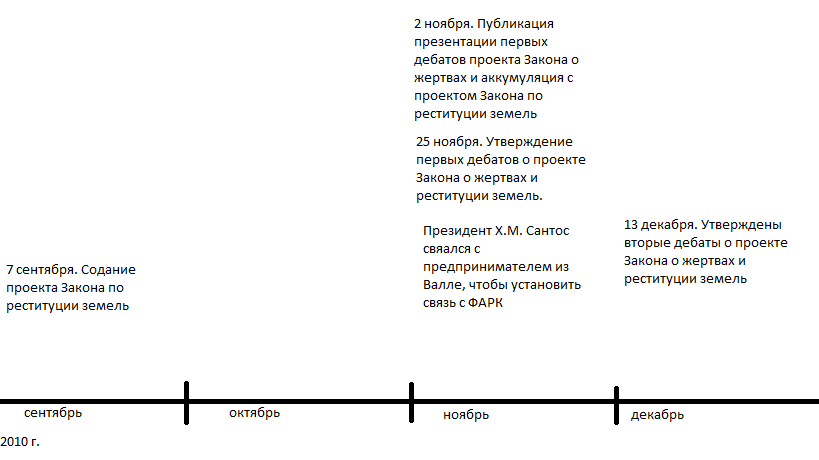 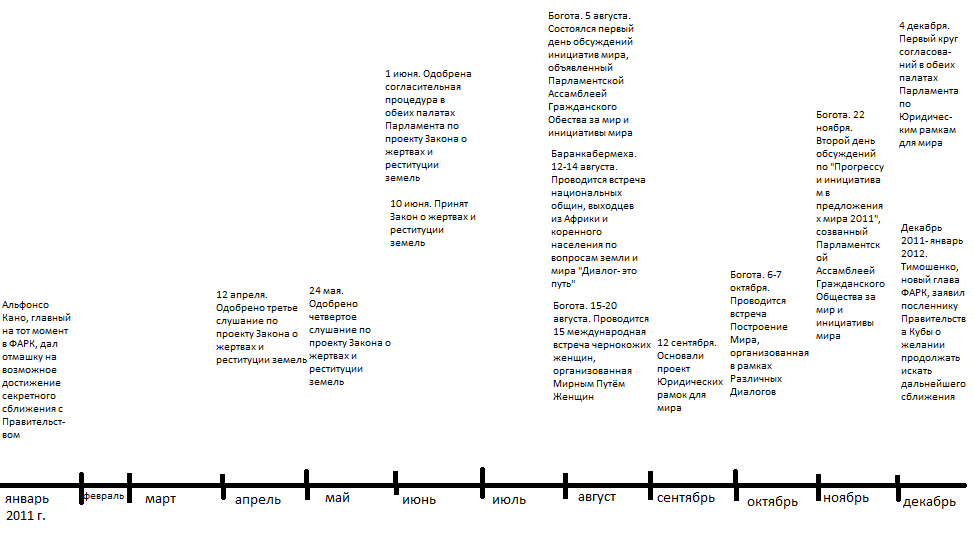 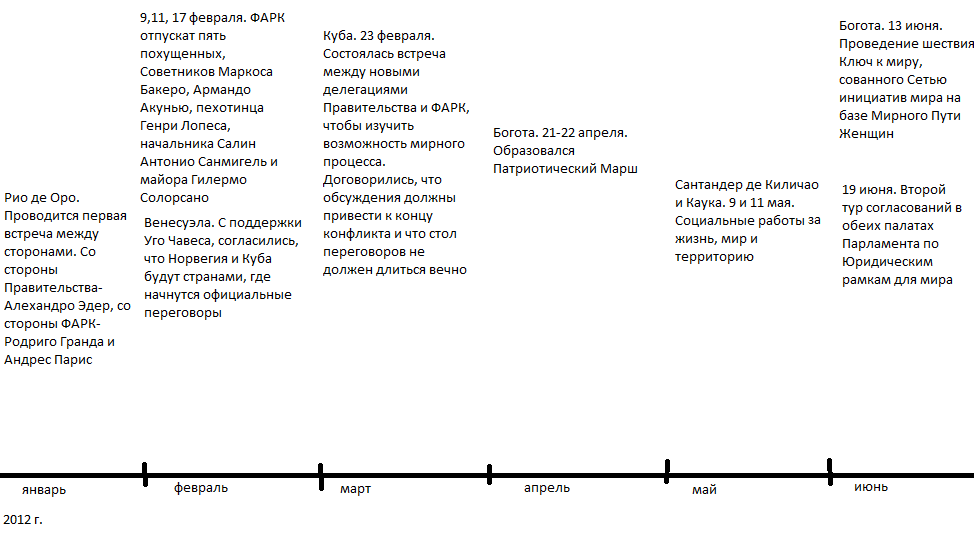 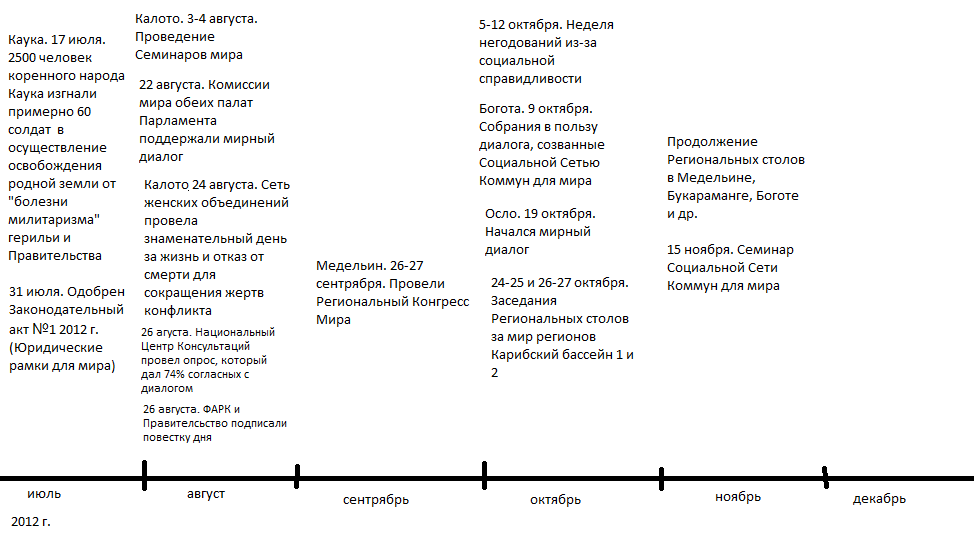 Ист.: Boletín de seguimiento a la Resolución 1325 en Colombia.
http://www.humanas.org.co/archivos/boletinsigue3.pdf
Перевод- авт.Приложение 2. Районы распространения коки. 
Ист.: Reporte de drogas de Colmbia 2015
https://www.odc.gov.co/Portals/1/publicaciones/pdf/odc-libro-blanco/OD0100311215_reporte_de_drogas_de_colombia.pdf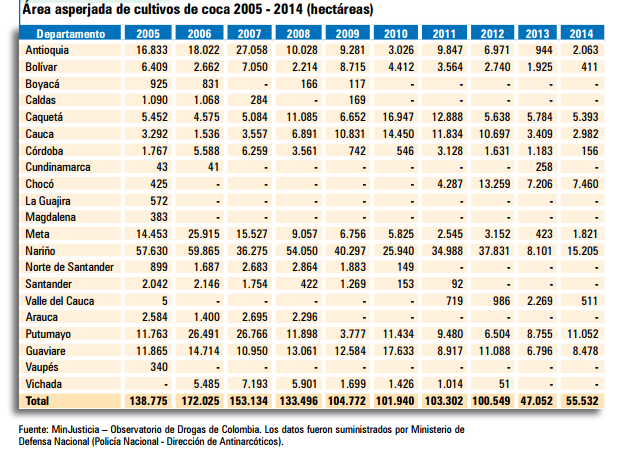 Приложение 3. 1) распределение голосов на плебисците 2016 г. по департаментам; 2) районы, контролируемые РВСК- АН
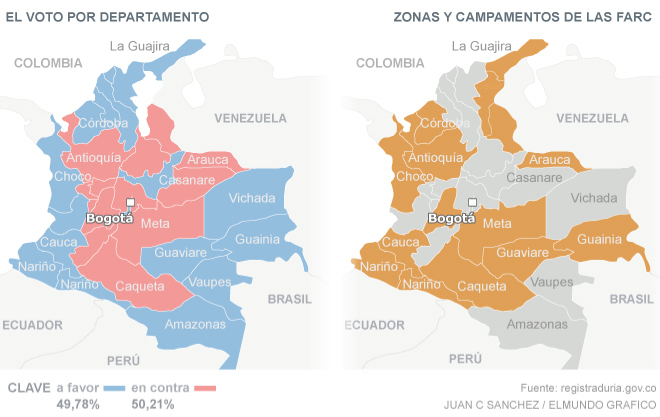 Ист.: Las regiones más golpeadas por el conflicto votaron 'sí' al acuerdo de paz en Colombia. El Mundo. 03.10.2016
http://www.elmundo.es/internacional/2016/10/03/57f22653ca4741b54a8b45e0.html
Приложение 4. Сторонники  и противники Гаванского соглашения в составе Колумбийского парламентаСверху вниз: Либеральная партия, Социальная партия национального единства, Консервативная партия, Демократический центр, Радикальная перемена, Зелёная партия, Альтернативный демократический полюс. 

Ист.: Е. Педанов. Збигнев Ивановский: У FARC и ELN нет поддержки населения. Международная жизнь. 03.11.2016
https://interaffairs.ru/news/show/16309
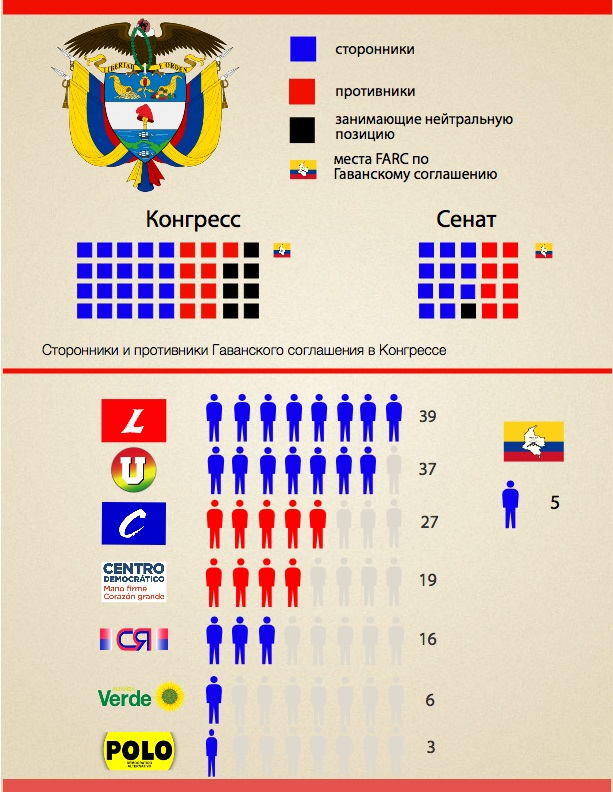 